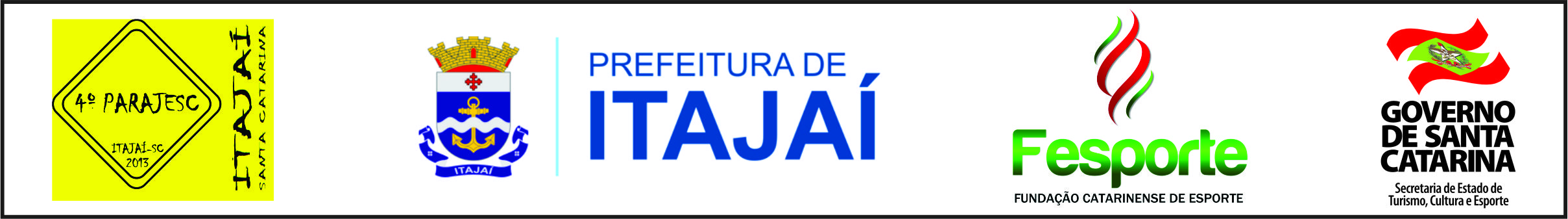 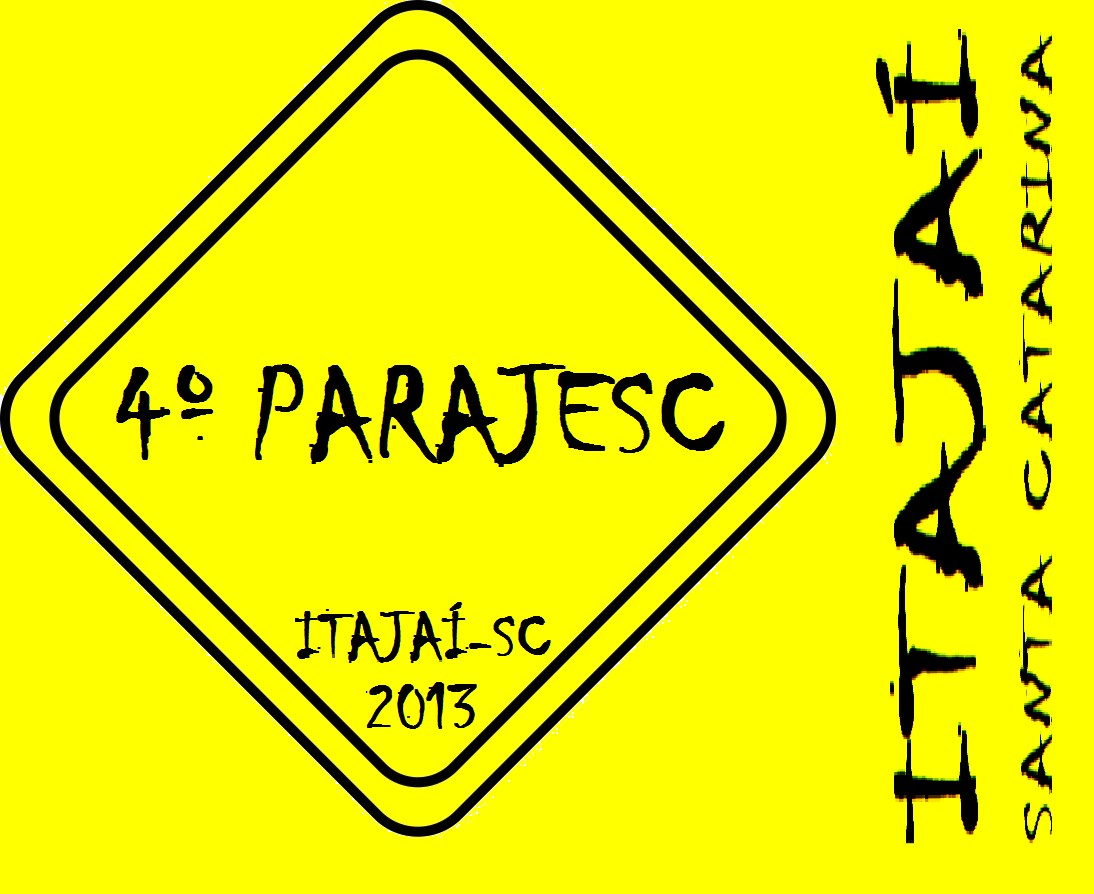 1 a 4 de agosto de 2013ETAPA ESTADUAL – 710 PESSOAS ENVOLVIDAS DIRETAMENTE415 ALUNOS/ATLETAS CLASSIFICADOS215 ESCOLAS152 PROFESSORES e TÉCNICOS59 MUNICÍPIOS PARTICIPANTES28 SDR 71 ÁRBITROS17 CLASSIFICADORES25 PESSOAS DA EQUIPE DE COORDENAÇÃO ModalidadeModalidadeBOCHA PARALÍMPICA BOCHA PARALÍMPICA BOCHA PARALÍMPICA BOCHA PARALÍMPICA BOCHA PARALÍMPICA BOCHA PARALÍMPICA 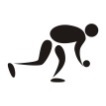 JgGêneroHoraParatleta [A]XParatleta [B]CatClasClas20MISTO09:00JOÃO BATISTA PIRES DA SILVAAPAE RIO DO SULRIO DO SUL/SDR0X12GABRIEL RODRIGUES DE ANDRADECEM ARIRIBÁBALNEÁRIO CAMBORIÚ/SDRABC221MISTO09:00LUCAS HENRIQUE DE GODOI COSTACAESP JARAGUÁ DO SULJARAGUÁ DO SUL/SDR6X0JEFFERSON CABRAEBM ADELAIDE STARKEBLUMENAU/SDRABC222MISTO09:00ELIZA GREICE ALVESEEB DEP. NILTON KUCKERITAJAÍ/SDR8X1DANIEL PEREIRAEEB PROF ª ANTONIA ALPAIDESJOINVILLE/SDRA/BBC323MISTO09:00SILVINO ALAN VARGAEEB DAVID PEDRO ESPINDOLABARRA VELHA/SDR1X13JOANA CRISTINA CARDOSO BELIZÁRIOCEJA ITAJAÍITAJAÍ/SDRBBC1S/NBC1 - CATEGORIA ABC1 - CATEGORIA ABC1 - CATEGORIA ABC1 - CATEGORIA ABC1 - CATEGORIA AClas.Aluno/AtletaUnidade EscolarMunicípioSDR1º JULIA PEREIRA MARCELINOFCEESÃO JOSÉ18ª 2º VITOR WESLLEY FERREIRA SOUZAFCEESÃO JOSÉ18ª 3º HIPOLLITE LEON DENIZARD DA SILVAFCEESÃO JOSÉ18ª BC1 - CATEGORIA BBC1 - CATEGORIA BBC1 - CATEGORIA BBC1 - CATEGORIA BBC1 - CATEGORIA BClas.Aluno/AtletaUnidade EscolarMunicípioSDR1º JOANA CRISTINA C. BELIZARIOCEJAITAJAÍ17ª 2º SILVINO ALAN VARGASEEB DAVID PEDRO ESPÍNDOLABARRA VELHA23ª BC2 - CATEGORIA ABC2 - CATEGORIA ABC2 - CATEGORIA ABC2 - CATEGORIA ABC2 - CATEGORIA AClas.Aluno/AtletaUnidade EscolarMunicípioSDR1º GABRIEL RODRIGUES DE ANDRADECEM ARIRIBABAL. CAMBORIÚ17ª 2º JOÃO BATISTA PIRES DA SILVAAPAERIO DO SUL12ª 3º LUCAS HENRIQUE DE G. COSTACAESPJARAGUÁ DO SUL24ª PAULA ROBERTA C. PEREIRAEBM ADELAIDE STARKEBLUMENAU15ª BC3 - CATEGORIA ABC3 - CATEGORIA ABC3 - CATEGORIA ABC3 - CATEGORIA ABC3 - CATEGORIA AClas.Aluno/AtletaUnidade EscolarMunicípioSDR1º DANIEL PEREIRAEEB PROF. ANTONIA ALPAIDESJOINVILLE23ª BC3 - CATEGORIA BBC3 - CATEGORIA BBC3 - CATEGORIA BBC3 - CATEGORIA BBC3 - CATEGORIA BClas.Aluno/AtletaUnidade EscolarMunicípioSDR1º DANIEL VERAS SILVESTREFCEESÃO JOSÉ18ª2º ELISA GREICE ALVESEEB DEP NILTON KUCKERITAJAÍ17ªBC3 - CATEGORIA A/BBC3 - CATEGORIA A/BBC3 - CATEGORIA A/BBC3 - CATEGORIA A/BBC3 - CATEGORIA A/BClas.Aluno/AtletaUnidade EscolarMunicípioSDR1º DANIEL VERAS SILVESTREFCEESÃO JOSÉ18ª2º ELISA GREICE ALVESEEB DEP NILTON KUCKERITAJAÍ17ª3ª DANIEL PEREIRAEEB PROF. ANTONIA ALPAIDESJOINVILLE23ª BC4 - CATEGORIA ABC4 - CATEGORIA ABC4 - CATEGORIA ABC4 - CATEGORIA ABC4 - CATEGORIA AClas.Aluno/AtletaUnidade EscolarMunicípioSDR1º CARLOS JOSÉ LUIS R. PEREIRAEBM CARLOS DE PAULA SEARAITAJAÍ17ª INELEGÍVEISINELEGÍVEISINELEGÍVEISINELEGÍVEISINELEGÍVEISJEFERSON CABRALEBM ADELAIDE STARKEBLUMENAU15ªFRANCIELLI ABECKCE MONTEIRO LOBATTOMARAVILHA2ª ATLETISMOATLETISMOATLETISMO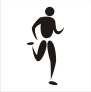 DEFICIÊNCIA AUDITIVA - MASCULINO CATEGORIA ADEFICIÊNCIA AUDITIVA - MASCULINO CATEGORIA ADEFICIÊNCIA AUDITIVA - MASCULINO CATEGORIA ADEFICIÊNCIA AUDITIVA - MASCULINO CATEGORIA APROVAALUNO/ATLETATEMPOTEMPO100MWISLEY GOMES BAIA/EBM PROF ANTÔNIO RHODEN/BRAÇO DO NORTE/36ªSDR15.015.0300MEVERTON LEANDRO VENTURA/EEB DOM ORLANDO DOTTI/CAÇADOR/10ªSDR1:40.51:40.5SALTO EM DISTÂNCIAWISLEY GOMES BAIA/EBM PROF ANTÔNIO RHODEN/BRAÇO DO NORTE/36ªSDR3,563,56DEFICIÊNCIA FISICA - MASCULINO CATEGORIA ADEFICIÊNCIA FISICA - MASCULINO CATEGORIA ADEFICIÊNCIA FISICA - MASCULINO CATEGORIA ADEFICIÊNCIA FISICA - MASCULINO CATEGORIA APROVAALUNO/ATLETACLASSETEMPO100MCARLOS RICARDO GESSNER/EM SÃO ROQUE/TIMBÓ/35ªSDR3616.6100MJEFERSON CABRAL/EBM ADELAIDE STARKE/BLUMENAU/15ªSDRT331:51.6100MLUCAS FARIA DA SILVEIRA/ESTIMOARTE/SÃO JOSÉ/18ªSDRT4613.8100MMARCOS HENRIQUE EVARISTO/EM PROF ORESTES GUIMARÃES/JOINVILLE/23ªSDRT3716.5100MSAMUEL DA SILVA/EM AMADOR AGUIAR/JOINVILLE/23ªSDRT5429.9100MSIDNEI MAICON FERNANDES PIRES/EEB DANTE MOSCONI/CAÇADOR/10ªSDRT3817.20300 MCARLOS RICARDO GESSNER/EM SÃO ROQUE/TIMBÓ/35ªSDRT361:01.7300 MLUCAS FARIA DA SILVEIRA/ESTIMOARTE/SÃO JOSÉ/18ªSDRT4648.7300 MLUCAS NOBREGA DA SILVA/EEB PROF. ANTONIA ALPAIDES/JOINVILLE/23ªSDRT371:17.7300 MPAULO HENRIQUE GONÇALVES/EEB NEREU RAMOS/ITAPOÁ/23ªSDRT381:01.2300 MSIDNEI MAICON FERNANDES PIRES/EEB DANTE MOSCONI/CAÇADOR/10ªSDR58.5400MBRUNO LUDVIG HOFFMANN/FUND. CATARINENSE DE EDUCAÇÃO ESPECIAL/SÃO JOSÉ/18ªSDRT351:48.8400MCANDEROI CHANANDUA DA CONCEIÇÃO/EEB ALICIA BITTENCOURT FERREIRA/JOINVILLE/23ªSDRT371:12.6400MGREIKE PERES/EEB RAULINO HORN/INDAIAL/35ªSDRT361:19.0400MJADIEL OURIQUES DA CONCEIÇÃO/CEJA/GUARAMIRIM/24ªSDRT4657.71.000MCARLOS RICARDO GESSNER/EM SÃO ROQUE/TIMBÓ/35ªSDRT364:50.4SALTO EM DISTÂNCIAALAN CARVALHO DA MOTA/EMEB NOSSA SENHORA DA PENHA/LAGES/27ªSDRT442,14SALTO EM DISTÂNCIALUCAS FARIA DA SILVEIRA/ESTIMOARTE/SÃO JOSÉ/18ªSDRT464,44SALTO EM DISTÂNCIAMATEUS DE MEIRA MATOS/EBM PROF ANTÔNIO RHODEN/BRAÇO DO NORTE/36ªSDRªSDRT372,98SALTO EM DISTÂNCIAMATHEUS EVALDO LUCKMANN/EEB GENERAL JOSÉ PINTO SOMBRA/LAGES/27ªSDRT422,35DEFICIÊNCIA INTELECTUAL - MASCULINO CATEGORIA ADEFICIÊNCIA INTELECTUAL - MASCULINO CATEGORIA ADEFICIÊNCIA INTELECTUAL - MASCULINO CATEGORIA APROVAALUNO/ATLETATEMPO100MMICHAEL DOUGLAS FERNANDES/EE HUGO MIGUEL SULZBACH/CURITIBANOS/11ªSDR15.1300 MMICHAEL DOUGLAS FERNANDES/EE HUGO MIGUEL SULZBACH/CURITIBANOS/11ªSDR49.51.000MCLAUDINEI SCHNEIDER/EEB SANTA TEREZINHA/MARAVILHA/2 ªSDR3:48.5ARREMESSO DO PESOJAIRO DOUGLAS SOARES/EEE PAULO FREIRE/QUILOMBO/32ªSDR5,87SALTO EM DISTÂNCIAMAURO VIEIRA DA SILVA JÚNIOR/APAE RIO DO SUL/RIO DO SUL/12ªSDR4,24DEFICIÊNCIA VISUAL - MASCULINO CATEGORIA ADEFICIÊNCIA VISUAL - MASCULINO CATEGORIA ADEFICIÊNCIA VISUAL - MASCULINO CATEGORIA ADEFICIÊNCIA VISUAL - MASCULINO CATEGORIA APROVAALUNO/ATLETACLASSETEMPO100MANASTACIO JOÃO PEREIRA/EEB PROF. ELVIRA FARIA PASSOS/SÃO JOÃO DO ITAPERIÚ/23ªSDRB119.9100MTHIAGO FILIPI BROCKVELD COSTA/EM VALENTIM JOÃO DA ROCHA/JOINVILLE/23ªSDRB223.4SALTO EM DISTANCIATHIAGO FILIPI BROCKVELD COSTA/EM VALENTIM JOÃO DA ROCHA/JOINVILLE/23ªSDRB21,63DEFICIÊNCIA AUDITIVO - FEMININO CATEGORIA ADEFICIÊNCIA AUDITIVO - FEMININO CATEGORIA ADEFICIÊNCIA AUDITIVO - FEMININO CATEGORIA APROVAALUNO/ATLETATEMPO100MNATHALIA VITÓRIA DE FARIA/CEM INTERATIVO FLORESTA/SÃO JOSÉ/18ªSDR18.5SALTO EM DISTÂNCIANATHALIA VITÓRIA DE FARIA/CEM INTERATIVO FLORESTA/SÃO JOSÉ/18ªSDR2,48PELOTABRUNA IARA WEILER/EBM ALMIRANTE BARROSO/POMERODE/15ªSDR17,99DEFICIÊNCIA INTELECTUAL - FEMININO CATEGORIA ADEFICIÊNCIA INTELECTUAL - FEMININO CATEGORIA ADEFICIÊNCIA INTELECTUAL - FEMININO CATEGORIA APROVAALUNO/ATLETATEMPO100MGEIZA PATRICIO LIMA/EEB PROF ANTÔNIO RHODEN/BRAÇO DO NORTE/36ªSDRªSDR15.2300 MELIZA FERNANDES CAPITANI/EEB ARABUTÃ/ARABUTÃ/33ªSDR1:05.01.000MHECHILEY JESUS DE FREITAS/EEB PROF ANTÔNIO RHODEN/BRAÇO DO NORTE/36ªSDRªSDR4:36.7ARREMESSO DO PESOGEIZA PATRICIO LIMA/EEB PROF ANTÔNIO RHODEN/BRAÇO DO NORTE/36ªSDRªSDR6,33SALTO EM DISTÂNCIAHECHILEY JESUS DE FREITAS/EEB PROF ANTÔNIO RHODEN/BRAÇO DO NORTE/36ªSDRªSDR2,84SALTO EM DISTÂNCIAIVONETE  PADILHA JABOWSKI/EEE PAULO FREIRE/QUILOMBO/32ªSDR3,46ATLETISMOATLETISMODEFICIÊNCIA FISICO - FEMININO CATEGORIA ADEFICIÊNCIA FISICO - FEMININO CATEGORIA ADEFICIÊNCIA FISICO - FEMININO CATEGORIA ADEFICIÊNCIA FISICO - FEMININO CATEGORIA ADEFICIÊNCIA FISICO - FEMININO CATEGORIA APROVAALUNO/ATLETAALUNO/ATLETACLASSETEMPO100MAMANDA IMMICH/EEB NOSSA SENHORA DA SALETE/MARAVILHA/2ªSDRAMANDA IMMICH/EEB NOSSA SENHORA DA SALETE/MARAVILHA/2ªSDRT 4620.0100MANA ALICE DE ARRUDA COSTA/EEB GODOLFIN NUNES DE SOUSA/LAGES/27ªSDRANA ALICE DE ARRUDA COSTA/EEB GODOLFIN NUNES DE SOUSA/LAGES/27ªSDR T 5438.5100MEMANUELLY KEYLA REMOALDO/EEB RUBENS DE ARRUDA RAMOS/LAGES/27ªSDREMANUELLY KEYLA REMOALDO/EEB RUBENS DE ARRUDA RAMOS/LAGES/27ªSDRT 3523.3100MSUELEN MARCHESKI DE OLIVEIRA/CEM VEREADOR SANTA/BALNEÁRIO CAMBORIÚ/17ªSDRSUELEN MARCHESKI DE OLIVEIRA/CEM VEREADOR SANTA/BALNEÁRIO CAMBORIÚ/17ªSDRT 3714.9300 MEMANUELLY KEYLA REMOALDO/EEB RUBENS DE ARRUDA RAMOS/LAGES/27ªSDREMANUELLY KEYLA REMOALDO/EEB RUBENS DE ARRUDA RAMOS/LAGES/27ªSDRT371:32.3300 MMARIA EDUARDA PEREIRA DA SILVA/EEB SÃO JUDAS TADEU/LAGES/27ªSDRMARIA EDUARDA PEREIRA DA SILVA/EEB SÃO JUDAS TADEU/LAGES/27ªSDR2:06.6300 MSUELEN MARCHESKI DE OLIVEIRA/CEM VEREADOR SANTA/BALNEÁRIO CAMBORIÚ/17ªSDRSUELEN MARCHESKI DE OLIVEIRA/CEM VEREADOR SANTA/BALNEÁRIO CAMBORIÚ/17ªSDRT3756.0ARREMESSO DO PESOANA ALICE DE ARRUDA COSTA/EEB GODOLFIN NUNES DE SOUSA/LAGES/27ªSDRANA ALICE DE ARRUDA COSTA/EEB GODOLFIN NUNES DE SOUSA/LAGES/27ªSDRF434,80ARREMESSO DO PESOELIZANDRA CONSTANTINO/EEB CLAUDINO CRESTANI/PALMA SOLA/30ªSDRELIZANDRA CONSTANTINO/EEB CLAUDINO CRESTANI/PALMA SOLA/30ªSDRF443,46ARREMESSO DO PESOJHENIFER A. LEITE/ EE CAMINHO ALTERNATIVO/ SÃO MIGUELDO OESTE//1ªSDRJHENIFER A. LEITE/ EE CAMINHO ALTERNATIVO/ SÃO MIGUELDO OESTE//1ªSDRF330,88SALTO EM DISTÂNCIAAMANDA IMMICH/EEB NOSSA SENHORA DA SALETE/MARAVILHA/2ªSDRAMANDA IMMICH/EEB NOSSA SENHORA DA SALETE/MARAVILHA/2ªSDRF462,43PELOTAAMANDA IMMICH/EEB NOSSA SENHORA DA SALETE/MARAVILHA/2ªSDRAMANDA IMMICH/EEB NOSSA SENHORA DA SALETE/MARAVILHA/2ªSDRF4626,25PELOTAANA ALICE DE ARRUDA COSTA/EEB GODOLFIN NUNES DE SOUSA/LAGES/27ªSDRANA ALICE DE ARRUDA COSTA/EEB GODOLFIN NUNES DE SOUSA/LAGES/27ªSDRF4315,51PELOTAELIZANDRA CONSTANTINO/EEB CLAUDINO CRESTANI/PALMA SOLA/30ªSDRELIZANDRA CONSTANTINO/EEB CLAUDINO CRESTANI/PALMA SOLA/30ªSDRF4415,94PELOTAEMANUELLY KEYLA REMOALDO/EEB RUBENS DE ARRUDA RAMOS/LAGES/27ªSDREMANUELLY KEYLA REMOALDO/EEB RUBENS DE ARRUDA RAMOS/LAGES/27ªSDRF359,36PELOTAJHENIFER A. LEITE/ EE CAMINHO ALTERNATIVO/ SÃO MIGUELDO OESTE//1ªSDRJHENIFER A. LEITE/ EE CAMINHO ALTERNATIVO/ SÃO MIGUELDO OESTE//1ªSDRF332,81PELOTASUELEN MARCHESKI DE OLIVEIRA/CEM VEREADOR SANTA/BALNEÁRIO CAMBORIÚ/17ªSDRSUELEN MARCHESKI DE OLIVEIRA/CEM VEREADOR SANTA/BALNEÁRIO CAMBORIÚ/17ªSDRF3711,71DEFICIÊNCIA VISUAL - FEMININO CATEGORIA ADEFICIÊNCIA VISUAL - FEMININO CATEGORIA ADEFICIÊNCIA VISUAL - FEMININO CATEGORIA ADEFICIÊNCIA VISUAL - FEMININO CATEGORIA APROVAALUNO/ATLETACLASSETEMPO100MLARISSA DE SOUSA DE LIMA/EMEB FREI BERNARDINO/LAGES/27ªSDRB316.6300MLARISSA DE SOUSA DE LIMA/EMEB FREI BERNARDINO/LAGES/27ªSDR59.8PELOTASHEILA APARECIDA DE NEGREDO/EMEB PROF. BELIZÁRIO RODRIGUES/LAGES/27ªSDR13.56DEFICIÊNCIA AUDITIVO - FEMININO CATEGORIA BDEFICIÊNCIA AUDITIVO - FEMININO CATEGORIA BDEFICIÊNCIA AUDITIVO - FEMININO CATEGORIA BPROVAALUNO/ATLETATEMPOARREMESSO DO PESOLUCIANA APARECIDA HELLER/ EEB MATER DOLORUM/ CAPINZAL/7ªSDR5,05DEFICIÊNCIA FISICO - FEMININO CATEGORIA BDEFICIÊNCIA FISICO - FEMININO CATEGORIA BDEFICIÊNCIA FISICO - FEMININO CATEGORIA BDEFICIÊNCIA FISICO - FEMININO CATEGORIA BPROVAALUNO/ATLETACLASSETEMPO100MCRISTIANE JANAÍNA DA COSTA/EEB CUSTÓDIO DE CAMPOS/XAXIM/5ªSDR23.0100MGABRIELE CRISTINA VASCONCELOS DOS SANTOS/EEB RAIMUNDO CORREIA/SEARA/33ªSDR5455.8100MLARISSA DA COSTA/EEB NOSSA SENHORA DA SALETE/MARAVILHA/2ªSDR4425.4100MPAULINA PEREIRA DA SILVA/EEB MARIA DA GLÓRIA PEREIRA/BALNEÁRIO CAMBORIÚ/17ªSDRT3716.2100MSUZANA NAHIRNEI/SENAI/BLUMENAU/15ªSDR4614.9ARREMESSO DO PESODAYSE PEREIRA AUGUSTINHO/EEB SÃO LUDGERO/SÃO LUDGERO/36ªSDRªSDRT446,45ARREMESSO DO PESOFRANCIELA ABECK/CE MONTEIRO LOBATO/MARAVILHA/2ªSDRF331,76ARREMESSO DO PESOGABRIELE CRISTINA VASCONCELOS DOS SANTOS/EEB RAIMUNDO CORREIA/SEARA/33ªSDRF562,09ARREMESSO DO PESOKEROLAINE SEHNEN ROLING/EEB CÔNEGO NICOLAU GESING/BRAÇO DO NORTE/36ªSDRªSDRF551,52ARREMESSO DO PESOPAULINA PEREIRA DA SILVA/EEB MARIA DA GLÓRIA PEREIRA/BALNEÁRIO CAMBORIÚ/17ªSDRF376,40ARREMESSO DO PESOSUZANA NAHIRNEI/SENAI/BLUMENAU/15ªSDRF466,63SALTO EM DISTÂNCIADAYSE PEREIRA AUGUSTINHO/EEB SÃO LUDGERO/SÃO LUDGERO/36ªSDRªSDRF441,72SALTO EM DISTÂNCIATASSIA ROBERTA DA SILVA/EEB PROF ANTÔNIO RHODEN/BRAÇO DO NORTE/36ªSDRF371,15DEFICIÊNCIA INTELECTUAL - FEMININO CATEGORIA BDEFICIÊNCIA INTELECTUAL - FEMININO CATEGORIA BDEFICIÊNCIA INTELECTUAL - FEMININO CATEGORIA BPROVAALUNO/ATLETATEMPO100MJUCELIA ESPINDOLA CARLOS/EEB JOÃO SANTOS AREÃO/SANTA ROSA DO SUL/2215.41.500MIVONETE  PADILHA JABOWSKI/EEE PAULO FREIRE/QUILOMBO/32ªSDR7:30.1400MJUCELIA ESPINDOLA CARLOS/EEB JOÃO SANTOS AREÃO/SANTA ROSA DO SUL/221:21.6ARREMESSO DO PESOVALESCA ARCENO DA SILVA/EBM ADELAIDE STARKE/BLUMENAU/15ªSDR4,85ATLETISMOATLETISMOATLETISMOATLETISMO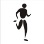 DEFICIÊNCIA VISUAL - FEMININO CATEGORIA BDEFICIÊNCIA VISUAL - FEMININO CATEGORIA BDEFICIÊNCIA VISUAL - FEMININO CATEGORIA BDEFICIÊNCIA VISUAL - FEMININO CATEGORIA BDEFICIÊNCIA VISUAL - FEMININO CATEGORIA BDEFICIÊNCIA VISUAL - FEMININO CATEGORIA BDEFICIÊNCIA VISUAL - FEMININO CATEGORIA BDEFICIÊNCIA VISUAL - FEMININO CATEGORIA BPROVAALUNO/ATLETAALUNO/ATLETAALUNO/ATLETAALUNO/ATLETACLASSECLASSETEMPO100MANA PAULA RUCK/EEB OLAVO CECCO RIGON/CONCÓRDIA/6ªSDRANA PAULA RUCK/EEB OLAVO CECCO RIGON/CONCÓRDIA/6ªSDRANA PAULA RUCK/EEB OLAVO CECCO RIGON/CONCÓRDIA/6ªSDRANA PAULA RUCK/EEB OLAVO CECCO RIGON/CONCÓRDIA/6ªSDRB1B117.6100MSARAH MARIA ARAÚJO/EEM DEPUTADO NAGIB ZATTAR/JOINVILLE/23ªSDRSARAH MARIA ARAÚJO/EEM DEPUTADO NAGIB ZATTAR/JOINVILLE/23ªSDRSARAH MARIA ARAÚJO/EEM DEPUTADO NAGIB ZATTAR/JOINVILLE/23ªSDRSARAH MARIA ARAÚJO/EEM DEPUTADO NAGIB ZATTAR/JOINVILLE/23ªSDRB3B314.9400MANA PAULA RUCK/EEB OLAVO CECCO RIGON/CONCÓRDIA/6ªSDRANA PAULA RUCK/EEB OLAVO CECCO RIGON/CONCÓRDIA/6ªSDRANA PAULA RUCK/EEB OLAVO CECCO RIGON/CONCÓRDIA/6ªSDRANA PAULA RUCK/EEB OLAVO CECCO RIGON/CONCÓRDIA/6ªSDRB1B11:43.0400MBRUNA APARECIDA DE OLIVEIRA LEMOS/EEB JORGE AUGUSTO NEVES VIEIRA/LAGES/27ªSDRBRUNA APARECIDA DE OLIVEIRA LEMOS/EEB JORGE AUGUSTO NEVES VIEIRA/LAGES/27ªSDRBRUNA APARECIDA DE OLIVEIRA LEMOS/EEB JORGE AUGUSTO NEVES VIEIRA/LAGES/27ªSDRBRUNA APARECIDA DE OLIVEIRA LEMOS/EEB JORGE AUGUSTO NEVES VIEIRA/LAGES/27ªSDRB3B31:12.61.500MBRUNA APARECIDA DE OLIVEIRA LEMOS/EEB JORGE AUGUSTO NEVES VIEIRA/LAGES/27ªSDRBRUNA APARECIDA DE OLIVEIRA LEMOS/EEB JORGE AUGUSTO NEVES VIEIRA/LAGES/27ªSDRBRUNA APARECIDA DE OLIVEIRA LEMOS/EEB JORGE AUGUSTO NEVES VIEIRA/LAGES/27ªSDRBRUNA APARECIDA DE OLIVEIRA LEMOS/EEB JORGE AUGUSTO NEVES VIEIRA/LAGES/27ªSDRB3B35:37.8ARREMESSO DO PESOMARIANGELA GUERINI FALABRETTI/EEB ARABUTÃ/ARABUTÃ/33ªSDRMARIANGELA GUERINI FALABRETTI/EEB ARABUTÃ/ARABUTÃ/33ªSDRMARIANGELA GUERINI FALABRETTI/EEB ARABUTÃ/ARABUTÃ/33ªSDRMARIANGELA GUERINI FALABRETTI/EEB ARABUTÃ/ARABUTÃ/33ªSDRB3B34,65ARREMESSO DO PESOSARAH MARIA ARAÚJO/EEM DEPUTADO NAGIB ZATTAR/JOINVILLE/23ªSDRSARAH MARIA ARAÚJO/EEM DEPUTADO NAGIB ZATTAR/JOINVILLE/23ªSDRSARAH MARIA ARAÚJO/EEM DEPUTADO NAGIB ZATTAR/JOINVILLE/23ªSDRSARAH MARIA ARAÚJO/EEM DEPUTADO NAGIB ZATTAR/JOINVILLE/23ªSDRB3B33,82DEFICIÊNCIA AUDITIVO - MASCULINO CATEGORIA BDEFICIÊNCIA AUDITIVO - MASCULINO CATEGORIA BDEFICIÊNCIA AUDITIVO - MASCULINO CATEGORIA BDEFICIÊNCIA AUDITIVO - MASCULINO CATEGORIA BDEFICIÊNCIA AUDITIVO - MASCULINO CATEGORIA BDEFICIÊNCIA AUDITIVO - MASCULINO CATEGORIA BDEFICIÊNCIA AUDITIVO - MASCULINO CATEGORIA BDEFICIÊNCIA AUDITIVO - MASCULINO CATEGORIA BPROVAALUNO/ATLETAALUNO/ATLETAALUNO/ATLETAALUNO/ATLETATEMPOTEMPOTEMPO1.500MLEONARDO DA SILVA/EEB DRUZIANA SARTORI/CHAPECÓ/4ªSDRLEONARDO DA SILVA/EEB DRUZIANA SARTORI/CHAPECÓ/4ªSDRLEONARDO DA SILVA/EEB DRUZIANA SARTORI/CHAPECÓ/4ªSDRLEONARDO DA SILVA/EEB DRUZIANA SARTORI/CHAPECÓ/4ªSDR5:40.35:40.35:40.3SALTO EM DISTÂNCIALEONARDO DA SILVA/EEB DRUZIANA SARTORI/CHAPECÓ/4ªSDRLEONARDO DA SILVA/EEB DRUZIANA SARTORI/CHAPECÓ/4ªSDRLEONARDO DA SILVA/EEB DRUZIANA SARTORI/CHAPECÓ/4ªSDRLEONARDO DA SILVA/EEB DRUZIANA SARTORI/CHAPECÓ/4ªSDR4,104,104,10PELOTALEONARDO DA SILVA/EEB DRUZIANA SARTORI/CHAPECÓ/4ªSDRLEONARDO DA SILVA/EEB DRUZIANA SARTORI/CHAPECÓ/4ªSDRLEONARDO DA SILVA/EEB DRUZIANA SARTORI/CHAPECÓ/4ªSDRLEONARDO DA SILVA/EEB DRUZIANA SARTORI/CHAPECÓ/4ªSDR46,7046,7046,70DEFICIÊNCIA FISICO - MASCULINO CATEGORIA BDEFICIÊNCIA FISICO - MASCULINO CATEGORIA BDEFICIÊNCIA FISICO - MASCULINO CATEGORIA BDEFICIÊNCIA FISICO - MASCULINO CATEGORIA BPROVAALUNO/ATLETACLASSETEMPO100MFABRÍCIO SANTO MONTAGNA/EEB PROF. SEMIRAMIS BOSCO/WITMARSUM/14ªSDRT3818.9100MGABRIEL BENKENDORF PINA /EM VICENTE VIEIRA/JOINVILLE/23ªSDRT341:38.9100MGREIKE PERES/EEB RAULINO HORN/INDAIAL/35ªSDRT3614.5100MJADIEL OURIQUES DA CONCEIÇÃO/CEJA/GUARAMIRIM/24ªSDRT4612.10100MJIAN CARLOS  SOLIVO/EEB NOSSA SENHORA DA SALETE/MARAVILHA/2ªSDRT3518.8100MJOÃO HENRIQUE SANTOS LIMA/EEB SÃO LUDGERO/SÃO LUDGERO/36ªSDRªSDRT4414.0100MJULIO CESAR BATISTA RAMALHO/EEB SANTOS DUMONT/BLUMENAU/15ªSDRT3713.81.500MJADIEL OURIQUES DA CONCEIÇÃO/CEJA/GUARAMIRIM/24ªSDRT464:45.1ARREMESSO DO PESOALAN FARIAS AMARAL//LAGES/27ªSDRF388,13ARREMESSO DO PESOEMERSON DOS SANTOS LOPES/CEJA/LAGES/27ªSDRF4612,76ARREMESSO DO PESOFELIPE RIBEIRO DA ROSA SILVA/ASSOCIAÇÃO SERRANA DOS DEFICIENTES/LAGES/27ªSDRF577,01ARREMESSO DO PESOGIOVANI PADOIN/EEB RAIMUNDO CORREIA/SEARA/33ªSDRF428,28ARREMESSO DO PESOJIAN CARLOS  SOLIVO/EEB NOSSA SENHORA DA SALETE/MARAVILHA/2ªSDRF357,06ARREMESSO DO PESOJOÃO HENRIQUE SANTOS LIMA/EEB SÃO LUDGERO/SÃO LUDGERO/36ªSDRªSDR9,33ARREMESSO DO PESOJULIO CESAR BATISTA RAMALHO/EEB SANTOS DUMONT/BLUMENAU/15ªSDRF377,85ARREMESSO DO PESOKELVIN OLIVEIRA/APAE/LAGES/27ªSDRF343,97SALTO EM DISTÂNCIAALAN FARIAS AMARAL//LAGES/27ªSDRT383,35SALTO EM DISTÂNCIAANDERSON DA ROSA/EEB CÔNEGO NICOLAU GESING/BRAÇO DO NORTE/36ªSDRT373,63SALTO EM DISTÂNCIAGIOVANI PADOIN/EEB RAIMUNDO CORREIA/SEARA/33ªSDRT422,34SALTO EM DISTÂNCIAGREIKE PERES/EEB RAULINO HORN/INDAIAL/35ªSDRT364,07SALTO EM DISTÂNCIAJOÃO HENRIQUE SANTOS LIMA/EEB SÃO LUDGERO/SÃO LUDGERO/36ªSDRªSDRT444,29DEFICIÊNCIA INTELECTUAL - MASCULINO CATEGORIA BDEFICIÊNCIA INTELECTUAL - MASCULINO CATEGORIA BDEFICIÊNCIA INTELECTUAL - MASCULINO CATEGORIA BPROVAALUNO/ATLETATEMPO100MVINICIUS DA SILVA QUADROS/CAESP JARAGUÁ DO SUL/JARAGUÁ DO SUL/24ªSDR13.51.500MLUCIANO FERREIRA GOMES/EEE PAULO FREIRE/QUILOMBO/32ªSDR4:52.6SALTO EM DISTÂNCIALUCIANO FERREIRA GOMES/EEE PAULO FREIRE/QUILOMBO/32ªSDR4,20DEFICIÊNCIA VISUAL - MASCULINO CATEGORIA BDEFICIÊNCIA VISUAL - MASCULINO CATEGORIA BDEFICIÊNCIA VISUAL - MASCULINO CATEGORIA BDEFICIÊNCIA VISUAL - MASCULINO CATEGORIA BPROVAALUNO/ATLETACLASSETEMPO100MAIRTON ARNOLDO/CEDUP/BLUMENAU/15ªSDRB113.7100MLEONARDO DE SOUZA SANTOS/CEJA/LAGES/27ªSDRB313.1100MMARCIEL PADILHA/EEB CLAUDINO CRESTANI/PALMA SOLA/30ªSDRB214.0400MAIRTON ARNOLDO/CEDUP/BLUMENAU/15ªSDRB11:22.1400MLEONARDO DE SOUZA SANTOS/CEJA/LAGES/27ªSDRB31:02.5400MMARCIEL PADILHA/EEB CLAUDINO CRESTANI/PALMA SOLA/30ªSDRB21:12.31.500MALEXANDRE DE OLIVEIRA SOUZA/EEB SÃO LUDGERO/SÃO LUDGERO/36ªSDRB26:28.21.500MLEONARDO DE SOUZA SANTOS/CEJA/LAGES/27ªSDRB35:17.8SALTO EM DISTANCIAAIRTON ARNOLDO/CEDUP/BLUMENAU/15ªSDRB13,96SALTO EM DISTANCIAMAURICIO BUENO CASTILHO/COLÉGIO SÃO FRANCISCO DE SALES/CAÇADOR/10ªSDRB34,41BOCHA PARALÍMPICA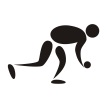 CATEGORIA ACATEGORIA AALUNO/ATLETABC1JULIA PEREIRA MARCELINO/FUNDAÇÃO CATARINENSE DE EDUCAÇÃO ESPECIAL/SÃO JOSÉ/18ªSDRBC2BC3DANIEL PEREIRA/EEB PROF. ANTONIA ALPAIDES/JOINVILLE/23ªSDRBC4CARLOS JOSÉ LUIZ ROCHA PEREIRA/EBM CARLOS DE PAULA SEARA/ITAJAÍ/17ªSDRCATEGORIA BCATEGORIA BALUNO/ATLETABC1JOANA CRISTINA CARDOSO BELIZÁRIO/CEJA ITAJAÍ/ITAJAÍ/17ªSDRBC3DANIEL VERAS SILVESTRE/FUNDAÇÃO CATARINENSE DE EDUCAÇÃO ESPECIAL/SÃO JOSÉ/18ªSDRCATEGORIA A/BCATEGORIA A/BALUNO/ATLETABC3DANIEL VERAS SILVESTRE/FUNDAÇÃO CATARINENSE DE EDUCAÇÃO ESPECIAL/SÃO JOSÉ/18ªSDRNATAÇÃONATAÇÃO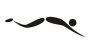 DEFICIÊNCIA AUDITIVA - FEMININO CATEGORIA ADEFICIÊNCIA AUDITIVA - FEMININO CATEGORIA ADEFICIÊNCIA AUDITIVA - FEMININO CATEGORIA ADEFICIÊNCIA AUDITIVA - FEMININO CATEGORIA APROVAALUNO/ATLETAALUNO/ATLETATEMPO50 METROS  LIVREANA PAULA SIQUEIRA/EEB NOSSA SENHORA DA CONCEIÇÃO/SÃO JOSÉ/18ªSDRANA PAULA SIQUEIRA/EEB NOSSA SENHORA DA CONCEIÇÃO/SÃO JOSÉ/18ªSDR1’08”8450 METROS COSTASANA PAULA SIQUEIRA/EEB NOSSA SENHORA DA CONCEIÇÃO/SÃO JOSÉ/18ªSDRANA PAULA SIQUEIRA/EEB NOSSA SENHORA DA CONCEIÇÃO/SÃO JOSÉ/18ªSDR1'16"2150 METROS PEITOANDRÉIA VISINHESKI/EEB FELICIANO PIRES/BRUSQUE/16ªSDRANDRÉIA VISINHESKI/EEB FELICIANO PIRES/BRUSQUE/16ªSDR1’35”43100 METROS LIVREANA PAULA SIQUEIRA/EEB NOSSA SENHORA DA CONCEIÇÃO/SÃO JOSÉ/18ªSDRANA PAULA SIQUEIRA/EEB NOSSA SENHORA DA CONCEIÇÃO/SÃO JOSÉ/18ªSDR2'31"58DEFICIÊNCIA FÍSICA - FEMININO CATEGORIA ADEFICIÊNCIA FÍSICA - FEMININO CATEGORIA ADEFICIÊNCIA FÍSICA - FEMININO CATEGORIA ADEFICIÊNCIA FÍSICA - FEMININO CATEGORIA APROVAALUNO/ATLETACLASSETEMPO50 METROS BORBOLETAJENIFER DA ROCHA/COLÉGIO ADVENTISTA DE JOINVILLE/JOINVILLE/23ªSDRS6/SB658’9550 METROS COSTASTAMIRIS HINTZ/EM PROF ANA MARIA HARGER/JOINVILLE/23ªSDRS1046"9650 METROS COSTASJENIFER DA ROCHA/COLÉGIO ADVENTISTA DE JOINVILLE/JOINVILLE/23ªSDRS6/SB61’02”5850 METROS LIVRETAMIRIS HINTZ/EM PROF ANA MARIA HARGER/JOINVILLE/23ªSDRS1038”3350 METROS LIVREJENIFER DA ROCHA/COLÉGIO ADVENTISTA DE JOINVILLE/JOINVILLE/23ªSDRS6/SB647”83100 METROS LIVREYASMIN CAMARGO MARTINS ITAJAÍS82'01"06100 METROS LIVRETAMIRIS HINTZ/EM PROF ANA MARIA HARGER/JOINVILLE/23ªSDRS101'34"15DEFICIÊNCIA INTELECTUAL - FEMININO CATEGORIA ADEFICIÊNCIA INTELECTUAL - FEMININO CATEGORIA ADEFICIÊNCIA INTELECTUAL - FEMININO CATEGORIA APROVAALUNO/ATLETATEMPO50 METROS COSTASANDRÉIA VISINHESKI/EEB FELICIANO PIRES/BRUSQUE/16ªSDR1’17”2950 METROS LIVREANDRÉIA VISINHESKI/EEB FELICIANO PIRES/BRUSQUE/16ªSDR47”46100 METROS LIVREANDRÉIA VISINHESKI/EEB FELICIANO PIRES/BRUSQUE/16ªSDR1’56”14DEFICIÊNCIA FÍSICA - FEMININO CATEGORIA BDEFICIÊNCIA FÍSICA - FEMININO CATEGORIA BDEFICIÊNCIA FÍSICA - FEMININO CATEGORIA BDEFICIÊNCIA FÍSICA - FEMININO CATEGORIA BPROVAALUNO/ATLETACLASSETEMPO50 METROS LIVREEMANUELA CAMILO PEREIRA/EEM GOVERNADOR CELSO RAMOS/JOINVILLE/23ªSDRS10/SB941”4050 METROS LIVREIZABELA DIAS DE SOUZA/SENAI - SÃO JOSÉ/SÃO JOSÉ/18ªSDRS6/SB61’05”9250 METROS LIVREYASMIN CAMARGO MARTINS ITAJAÍS851”1350 METROS LIVREEMANUELA CAMILO PEREIRA/EEM GOVERNADOR CELSO RAMOS/JOINVILLE/23ªSDRS10/SB941”40100 METROS COSTASIZABELA DIAS DE SOUZA/SENAI - SÃO JOSÉ/SÃO JOSÉ/18ªSDRS6/SB6D/Q100 METROS LIVREYASMIN CAMARGO MARTINS ITAJAÍS82’01”06100 METROS LIVREEMANUELA CAMILO PEREIRA/EEM GOVERNADOR CELSO RAMOS/JOINVILLE/23ªSDRS10/SB91’39”11100 METROS LIVREIZABELA DIAS DE SOUZA/SENAI - SÃO JOSÉ/SÃO JOSÉ/18ªSDRS6/SB62’44`59100 METROS PEITOEMANUELA CAMILO PEREIRA/EEM GOVERNADOR CELSO RAMOS/JOINVILLE/23ªSDRS10/SB92’02”41400 METROS LIVREYASMIM CAMARGO MARTINS ITAJAÍ10'09"81DEFICIÊNCIA INTELECTUAL - FEMININO CATEGORIA BDEFICIÊNCIA INTELECTUAL - FEMININO CATEGORIA BDEFICIÊNCIA INTELECTUAL - FEMININO CATEGORIA BPROVAALUNO/ATLETATEMPO50 METROS COSTASNATANA DA SILVA BUENO/EEB PROF. GEORGINA  DA LUZ/BRUSQUE/16ªSDR2’34”8950 METROS LIVREFERNANDA VOIGT/SESI ESCOLA/BLUMENAU/15ªSDR50"13100 METROS LIVREFERNANDA VOIGT/SESI ESCOLA/BLUMENAU/15ªSDR2'10"88100 METROS PEITONATANA DA SILVA BUENO/EEB PROF. GEORGINA  DA LUZ/BRUSQUE/16ªSDR3’26”36400 METROS LIVREDANIELA BEATRIZ BUTZKE/CAESP EGON KHUN/POMERODE/15ªSDR12'04"93NATAÇÃONATAÇÃONATAÇÃODEFICIÊNCIA FISICA - MASCULINO CATEGORIA ADEFICIÊNCIA FISICA - MASCULINO CATEGORIA ADEFICIÊNCIA FISICA - MASCULINO CATEGORIA ADEFICIÊNCIA FISICA - MASCULINO CATEGORIA APROVAALUNO/ATLETACLASSETEMPO50 METROS BORBOLETABRUNO KANTOVICK DELFINO/SENAI LAGES/LAGES/27ªSDRS7/SB62’10”2750 METROS COSTASYURI EDWARD SCHOLZE/EM PROF. KARIN BARKEMEYER/JOINVILLE/23ªSDRS752”5650 METROS COSTASALYSSON ROBERTO DE SOUZA/EM PROF. KARIN BARKEMEYER/JOINVILLE/23ªSDRS8/SB845”4650 METROS COSTASANDERSON AÉLIO/EEB ILDEFONSO LINHARES/SÃO JOSÉ /18ªSDRS32’07”3550 METROS LIVREALYSSON ROBERTO DE SOUZA/EM PROF. KARIN BARKEMEYER/JOINVILLE/23ªSDRS8/SB841’6750 METROS LIVREJOÃO PAULO SANTIAGO GREGORINE//CRICIÚMA/21ªSDRS7/B643”9850 METROS LIVREANDERSON AÉLIO/EEB ILDEFONSO LINHARES/SÃO JOSÉ /18ªSDRS32’07”6350 METROS PEITOALYSSON ROBERTO DE SOUZA/EM PROF. KARIN BARKEMEYER/JOINVILLE/23ªSDRS8/SB851”4950 METROS PEITOJOÃO PAULO SANTIAGO GREGORINE//CRICIÚMA/21ªSDRS7/B61’08”49100 METROS LIVREJOÃO PAULO SANTIAGO GREGORINE//CRICIÚMA/21ªSDRS7/B61’35”16DEFICIÊNCIA INTELECTUAL - MASCULINO CATEGORIA ADEFICIÊNCIA INTELECTUAL - MASCULINO CATEGORIA ADEFICIÊNCIA INTELECTUAL - MASCULINO CATEGORIA APROVAALUNO/ATLETATEMPO50 METROS COSTASWILLIAM DA SILVA BUENO/EEB PROF. GEORGINA  DA LUZ/BRUSQUE/16ªSDR45”3650 METROS LIVREWILLIAM DA SILVA BUENO/EEB PROF. GEORGINA  DA LUZ/BRUSQUE/16ªSDR33”57100 METROS LIVREWILLIAM DA SILVA BUENO/EEB PROF. GEORGINA  DA LUZ/BRUSQUE/16ªSDR1’19”4350 METROS PEITOWILLIAM DA SILVA BUENO/EEB PROF. GEORGINA  DA LUZ/BRUSQUE/16ªSDR1’00”75DEFICIÊNCIA FISICA  - MASCULINO CATEGORIA BDEFICIÊNCIA FISICA  - MASCULINO CATEGORIA BDEFICIÊNCIA FISICA  - MASCULINO CATEGORIA BDEFICIÊNCIA FISICA  - MASCULINO CATEGORIA BPROVAALUNO/ATLETACLASSETEMPO50 METROS LIVRELEONARDO HOFFMANN DOS REIS/EM DR. PAULO MEDEIROS/JOINVILLE/23ªSDRS61’05”9150 METROS LIVREJONATHAN EDUARDO DE FARIAS/SESI ESCOLA/JOINVILLE/23ªSDRS9/SB939”4950 METROS LIVREANDERSON AÉLIO/EEB ILDEFONSO LINHARES/SÃO JOSÉ /18ªSDRS32’07”63100 METROS LIVRELEONARDO HOFFMANN DOS REIS/EM DR. PAULO MEDEIROS/JOINVILLE/23ªSDRS62’20”65100 METROS LIVREJONATHAN EDUARDO DE FARIAS/SESI ESCOLA/JOINVILLE/23ªSDRS9/SB91’24”60100  METROS PEITOJONATHAN EDUARDO DE FARIAS/SESI ESCOLA/JOINVILLE/23ªSDRS9/SB91’34”28DEFICIÊNCIA INTELECTUAL - MASCULINO CATEGORIA BDEFICIÊNCIA INTELECTUAL - MASCULINO CATEGORIA BDEFICIÊNCIA INTELECTUAL - MASCULINO CATEGORIA BPROVAALUNO/ATLETATEMPO50 METROS LIVREJOÃO VICTOR SILVA FERREIRA/EM MAURICIO GERMER/TIMBÓ/35ªSDR56”70100 METROS COSTASJOÃO VICTOR SILVA FERREIRA/EM MAURICIO GERMER/TIMBÓ/35ªSDR2’02”36100 METROS LIVREEDUARDO WILLRICH/INSTITUTO SANTA INÊS/BRUSQUE/16ªSDR1’46”9150 METROS PEITOEDUARDO WILLRICH/INSTITUTO SANTA INÊS/BRUSQUE/16ªSDR2’17”56TÊNIS DE MESA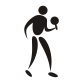 FEMININO CATEGORIA AFEMININO CATEGORIA AFEMININO CATEGORIA AFEMININO CATEGORIA ADIBETÂNIA MALSHTECHT/EM MAURICIO GERMER/TIMBÓ/35ªSDRBETÂNIA MALSHTECHT/EM MAURICIO GERMER/TIMBÓ/35ªSDRBETÂNIA MALSHTECHT/EM MAURICIO GERMER/TIMBÓ/35ªSDRDFHELEN VALESCA N. PEGLOW/ EEF PROF LAPAGESSE/ CRICIÚMA/21HELEN VALESCA N. PEGLOW/ EEF PROF LAPAGESSE/ CRICIÚMA/21HELEN VALESCA N. PEGLOW/ EEF PROF LAPAGESSE/ CRICIÚMA/21DATHAIS DE FREITAS RODRIGUES/ EM JOÃO MARTINS VERAS/ JOINVILLE/25THAIS DE FREITAS RODRIGUES/ EM JOÃO MARTINS VERAS/ JOINVILLE/25THAIS DE FREITAS RODRIGUES/ EM JOÃO MARTINS VERAS/ JOINVILLE/25FEMININO CATEGORIA BFEMININO CATEGORIA BFEMININO CATEGORIA BFEMININO CATEGORIA BDIAMANDA TABACKI ALBERTON/ CEM INTERATIVO FLORESTA/ SÃO JOSÉ/18ªAMANDA TABACKI ALBERTON/ CEM INTERATIVO FLORESTA/ SÃO JOSÉ/18ªAMANDA TABACKI ALBERTON/ CEM INTERATIVO FLORESTA/ SÃO JOSÉ/18ªDFDANIELLE RAUEN/ EEB PROF. ROBERT GRANT/ SÃO BENTO DO SUL/24DANIELLE RAUEN/ EEB PROF. ROBERT GRANT/ SÃO BENTO DO SUL/24DANIELLE RAUEN/ EEB PROF. ROBERT GRANT/ SÃO BENTO DO SUL/24MASCULINO CATEGORIA AMASCULINO CATEGORIA AMASCULINO CATEGORIA AMASCULINO CATEGORIA ADILUCAS WOLTE HANSEN/ EM MAURICIO GERMER/ TIMBÓ/34ªLUCAS WOLTE HANSEN/ EM MAURICIO GERMER/ TIMBÓ/34ªLUCAS WOLTE HANSEN/ EM MAURICIO GERMER/ TIMBÓ/34ªDFJOALISSON DOS SANTOS/ EBM NORMA HUBER/ BLUMENAU/15ªJOALISSON DOS SANTOS/ EBM NORMA HUBER/ BLUMENAU/15ªJOALISSON DOS SANTOS/ EBM NORMA HUBER/ BLUMENAU/15ªDALUCAS FERREIRA/ CEB NOSSA SRA DA CONCEIÇÃO/ SÃO JOSÉ/18ªLUCAS FERREIRA/ CEB NOSSA SRA DA CONCEIÇÃO/ SÃO JOSÉ/18ªLUCAS FERREIRA/ CEB NOSSA SRA DA CONCEIÇÃO/ SÃO JOSÉ/18ªMASCULINO CATEGORIA BMASCULINO CATEGORIA BMASCULINO CATEGORIA BMASCULINO CATEGORIA BDIEVERTON GUIMARAES MASS/ EEB PROF. GEORGINA DA LUZ/ BRUSQUE/16ªEVERTON GUIMARAES MASS/ EEB PROF. GEORGINA DA LUZ/ BRUSQUE/16ªEVERTON GUIMARAES MASS/ EEB PROF. GEORGINA DA LUZ/ BRUSQUE/16ªDF – CADEIRANTEDARLAN MATHIAS SCHELL ANDRADE/ FUND. CAT. EDUCAÇAO ESPECIAL/ SÃO JOSÉ/18ªDARLAN MATHIAS SCHELL ANDRADE/ FUND. CAT. EDUCAÇAO ESPECIAL/ SÃO JOSÉ/18ªDARLAN MATHIAS SCHELL ANDRADE/ FUND. CAT. EDUCAÇAO ESPECIAL/ SÃO JOSÉ/18ªDF – ANDANTEFELIPE FIGUEIREDO FORMENTIN/ EEB JARBAS PASSARINHO/ CRICIÚMA/21ªFELIPE FIGUEIREDO FORMENTIN/ EEB JARBAS PASSARINHO/ CRICIÚMA/21ªFELIPE FIGUEIREDO FORMENTIN/ EEB JARBAS PASSARINHO/ CRICIÚMA/21ªDADAMRLEY GUILHERME BUENO/ EEB JOÃO MARTINS VERAS/ JOINVILLE/23ªDAMRLEY GUILHERME BUENO/ EEB JOÃO MARTINS VERAS/ JOINVILLE/23ªDAMRLEY GUILHERME BUENO/ EEB JOÃO MARTINS VERAS/ JOINVILLE/23ªSDRMUNICÍPIOUNIDADE ENSINO1ªBANDEIRANTEEEB HELIO WASUN1ªGUARACIABAEEB SARA CASTELHANO KLEINKAUF1ªSÃO MIGUEL DO OESTEEEB ALBERICO AZEVEDO1ªSÃO MIGUEL DO OESTEEE CAMINHO ALTERNATIVO - APAE1ªSÃO MIGUEL DO OESTEEEB SÃO MIGUEL2ªTIGRINHOSEEB OSVALDO FERREIRA MELO2ªBOM JESUS DO OESTEEEB PROF. SILVIO ROMERO2ªMARAVILHAEEB JOÃO XXIII2ªMARAVILHAEEF JUSCELINO  K. DE OLIVEIRA2ªMARAVILHACE MUNDO INFANTIL-CAIC2ªMARAVILHAEE MARISOL - APAE 2ªMARAVILHAEEB NOSSA SENHORA DA SALETE2ªMARAVILHAEEB SANTA TEREZINHA2ªMARAVILHACE MONTEIRO LOBATO2ªMARAVILHACEJA4ªCHAPECÓCOLÉGIO AGRICOLA4ªCHAPECÓEEB DRUZIANA SARTORI4ªCHAPECÓEEB BOM PASTOR4ªCHAPECÓEEB LUIZA SANTIN5ªXAXIMEM CECILIA MEIRELES5ªXAXIMEEB CUSTÓDIO DE CAMPOS6ªCONCÓRDIAEEB PROF. OLAVO CECCO RIGON6ªCONCÓRDIAAPAE RECANTO AZUL6ªCONCÓRDIAEEB VIDAL RAMOS JÚNIOR6ªCONCÓRDIAEEB OLAVO CECCO RIGON6ªCONCÓRDIAAPAE - RECANTO AZUL7ªCAPINZALEM IVO SILVEIRA7ªCAPINZALEM VIVER E CONHECER7ªCAPINZALEEB MATER DOLORUM7ªJOAÇABAEEB IVO SILVEIRA7ªJOAÇABAEEB OSCAR RODRIGUES DA NOVA7ªOUROEEB PROF. SILVIO SANTOS7ªOUROEEB PREF. SILVIO SANTOS8ªCAMPOS NOVOSACADAV10ªCAÇADOREMEB  ULYSSES GUIMARÃES10ªCAÇADORAPAE CAÇADOR10ªCAÇADORCOLÉGIO SÃO FRANCISCO DE SALLES10ªCAÇADOREEB DOM ORLANDO DOTTI10ªCAÇADOREEB IRMÃO LÉO10ªCAÇADOREEB NAYA GONZAGA SAMPAIO10ªCAÇADOREEB DANTE MOSCONI10ªCAÇADOREEE APOLÔNIA CAPITULINA MILLES - APAE10ªRIO DAS ANTASEEB SANTOS ANJOSSDRMUNICÍPIOUNIDADE ENSINO11ªCURITIBANOSEE HUGO MIGUEL SULZBACH12ªRIO DO SULAPAE RIO DO SUL14ªWITMARSUMEEB PROF. SAMIRAMIS BOSCO15ªPOMERODEEEBM DUQUE DE CAXIAS15ªPOMERODECE NOSSA SENHORA DE FÁTIMA15ªPOMERODEEBM DR. AMADEU DA LUZ15ªPOMERODEEBM ALMIRANTE BARROSO15ªPOMERODECAESP  EGON KUHN15ªPOMERODEEBM HERMANN GUENTHER15ªPOMERODEEBM OLAVO BILAC15ªPOMERODEEEBM VIDAL FERREIRA15ªPOMERODEEEB JOSÉ BONIFÁCIO15ªPOMERODEEEB PRES. PRUDENTE DE MORAIS15ªPOMERODEEEBM PROF. CURT BRANDES15ªPOMERODEEEBM PROF. NOEMI V. DE CAMPOS SCHROEDER15ªPOMERODECOLÉGIO SINODAL DR. BLUMENAU15ªBLUMENAUEBM ADELAIDE STARKE15ªBLUMENAUEBM ALBERTO STEIN15ªBLUMENAUCEDUP15ªBLUMENAUEEB PADRE JOSÉ MAURICIO15ªBLUMENAUEEB LUIZ DELFINO15ªBLUMENAUEBM OSCAR UNBEHAUN15ªBLUMENAUEBM NORMA HUBER15ªBLUMENAUEBM PATRICIA HELENA PEGORIM15ªBLUMENAUSENAI15ªBLUMENAUEEB SANTOS DUMONT15ªBLUMENAUEBM LUCIO ESTEVES15ªBLUMENAUSESI ESCOLA15ªBLUMENAUEEB JOÃO WIDEMANN15ªBLUMENAUEBM PEDRO II15ªBLUMENAUEBM ZULMA SOUZA SILVA15ªBLUMENAUSAGRADA FAMÍLIA15ªBLUMENAUEBM MACHADO DE ASSIS15ªBLUMENAUEEB VITOR HERING15ªBLUMENAUEBM ALBERTO STEIN15ªBLUMENAUEBM ANITA GARIBALDI16ªBRUSQUEEEB PROF. GEORGINA16ªBRUSQUEEEB FELICIANO PIRES16ªBRUSQUEINSTITUTO SANTA INÊSSDRMUNICÍPIOUNIDADE ENSINO17ªITAJAÍEBM GASPAR DA COSTA MORAES17ªITAJAÍEBM ALBERTO WERNER17ªITAJAÍCEM PEDRO RIZZI17ªITAJAÍCEJA17ªITAJAÍEEB DEP. NILTON KUCKER17ªITAJAÍEBM ARNALDO BRANDÃO17ªITAJAÍEBM JUDITH DUARTE DE OLIVEIRA17ªITAJAÍEBM CARLOS DE PAULA SEARA17ªITAJAÍAPAE ITAJAÍ17ªITAJAÍEEB PAULO BAUER17ªITAJAÍEEB HENRIQUE DA SILVA FONTES17ªITAJAÍEEM AFONSO NIEHUES17ªBALNEÁRIO CAMBORIÚEEB MARIA DA GLÓRIA PEREIRA17ªBALNEÁRIO CAMBORIÚEEB MARIA TEREZINHA GARCIA17ªBALNEÁRIO CAMBORIÚCEM ARIRIBÁ17ªBALNEÁRIO CAMBORIÚCOLÉGIO DE APLICAÇÃO DA UNIVALI17ªBALNEÁRIO CAMBORIÚCEM VEREADOR SANTA18ªFLORIANÓPOLISEBM DONÍCIA MARIA DA COSTA18ªBIGUAÇUCOLÉGIO EDUCAR18ªBIGUAÇUEEB PROF. JOSÉ BRASILICIO18ªBIGUAÇUEBM FERNANDO VEIGAS DE AMORIM18ªBIGUAÇUEBM MANOEL ROLDÃO DAS NEVES18ªBIGUAÇUEBM DONATO ALÍPIO DE CAMPOS18ªBIGUAÇUEEB CÔNEGO RODOLFO MACHADO18ªBIGUAÇUEB PROF. EMÉRITA DUARTE SOUZA18ªBIGUAÇUEEB PROF. ALEXANDRE GODINHO18ªBIGUAÇUEEB PREF. AVELINO MULLER18ªBIGUAÇUEEM MARIA DA GLÓRIA V. DE FARIA18ªBIGUAÇUEEB NOSSA SENHORA DA CONCEIÇÃO18ªBIGUAÇUEEB PRES. JUSCELINO KUBITSCHEK18ªSÃO JOSÉFUNDAÇÃO CATARINENSE DE EDUCAÇÃO ESPECIAL18ªSÃO JOSÉCEM INTERATIVO FLORESTA18ªSÃO JOSÉCEM SANTA ANA18ªSÃO JOSÉEEB ILDEFONSO LINHARES18ªSÃO JOSÉEEB NOSSA SENHORA DA CONCEIÇÃO18ªSÃO JOSÉCEM RENASCER18ªSÃO JOSÉESTIMOARTE18ªSÃO JOSÉSENAI - SÃO JOSÉ21ªCRICIÚMAEEF PROF. PAGESSE21ªCRICIÚMAAPAE - CRICIÚMA21ªCRICIÚMAINSTITUTO ESPECIAL DIOMÍCIO21ªCRICIÚMAEE CAMINHO DA LUZ21ªIÇARAAPAE - IÇARA21ªSIDERÓPOLISEE RENASCERSDRMUNICÍPIOUNIDADE ENSINO22ªSÃO JOÃO DO SULAPAE SÃO JOÃO DO SUL22ªSANTA ROSA DO SULAPAE SANTA ROSA DO SUL22ªSANTA ROSA DO SULEEB JOÃO SANTOS AREÃO22ªTURVOAPAE TURVO23ªJOINVILLEFELEJ23ªJOINVILLEEEB ALÍCIA BITTENCOURT FERREIRA23ªJOINVILLEEEB SENADOR RODRIGO LOBO23ªJOINVILLEEEB PROF. MARIA AMIN GHANEN23ªJOINVILLEEEB PROF. ANTONIO ALPAIDES CARDOSO DOS SANTOS23ªJOINVILLEEEB DOUTOR TUFI DIPPE23ªJOINVILLEEEM GOVERNADOR CELSO RAMOS23ªJOINVILLEEM PROFª ANNA MARIA HARGER23ªJOINVILLECOLÉGIO ADVENTISTA DE JOINVILLE 23ªJOINVILLEEM DR PAULO MEDEIROS23ªJOINVILLESESI ESCOLA23ªJOINVILLEEM PROFª KARIN BARKEMEYER23ªJOINVILLEEEM DEPUTADO NAGIB ZATTAR23ªJOINVILLEEM ROSA MARIA BEREZOSKI DEMARCHI23ªJOINVILLEAPISCAE - ASOCIAÇÃO PARA INTEGRAÇÃO SOCIAL23ªJOINVILLEEM VALENTIM JOÃO DA ROCHA23ªJOINVILLEEM PROF. ORESTES GUIMARÃES23ªJOINVILLEEM AMADOR AGUIAR23ªJOINVILLEEM PROF.  JOÃO MARTINS VERAS23ªJOINVILLEEM PROF. ADA SANTANNA DA SILVEIRA23ªJOINVILLEEM PROF SAUL SANT'ANNA DE OLIVEIRA DIAS23ªJOINVILLEEEB PROFª LÉA MARIA AGUIAR LEPPER23ªJOINVILLEAJIDEVI23ªJOINVILLEEM CURT ALVINO MONICH23ªJOINVILLEEM DEP. LAURO CARNEIRO DE LOYOLA23ªJOINVILLEEM VICENTE VIEIRA23ªJOINVILLEEM PROF. JOAQUIM FELIX MOREIRA23ªSÃO JOÃO DO ITAPERIÚEEB ELVIRA FARIA PASSOS23ªBARRA VELHAEEB DAVID PEDRO ESPINDOLA23ªITAPOÁEMEF MONTEIRO LOBATO23ªITAPOÁEMEF JOÃO MONTEIRO CABRAL23ªITAPOÁEEB NEREU RAMOS24ªJARAGUÁ DO SULCAESP-APAE24ªJARAGUÁ DO SULCEJA24ªGUARAMIRIMCEJA25ªMONTE CASTELOEEB MANOEL GONÇALVES RIBEIRO25ªMONTE CASTELOEEB EDSON NAGANO25ªSÃO BENTO DO SULEEM ROBERT GRANTSDRMUNICÍPIOUNIDADE ENSINO26ªTRÊS BARRASEEB COLOMBO MACHADO SALLES26ªIRIENÓPOLISEEB HORÁCIO NUNES27ªLAGESEEB ILZA AMARAL DE OLIVEIRA27ªLAGESSENAI LAGES27ªLAGESEMEB NOSSA SENHORA DOS PRAZERES27ªLAGESCEJA27ªLAGESEEB GENERAL JOSÉ PINTO SOMBRA27ªLAGESEMEB NOSSA SENHORA DA PENHA27ªLAGESEEB JORGE AUGUSTO NEVES VIEIRA27ªLAGESEMEB PROF. BELIZÁRIO RODRIGUES27ªLAGESEEB SÃO JUDAS TADEU27ªLAGESEMEB FREI BERNARDINO27ªLAGESEEB GODOLFIN NUNES DE SOUSA27ªLAGESEME MUTIRÃO27ªLAGESEEB NOSSA SENHORA DO ROSÁRIO27ªLAGESEMEB IZIDRO MARIN27ªLAGESASSOCIAÇÃO SERRANA DOS DEFICIENTES27ªLAGESEEB RUBENS DE ARRUDA RAMOS29ªCAIBIEE CAIBI30ªPALMA SOLAEEB CLAUDINO CRESTANI30ªPALMA SOLAEEB CATHARINA SEGER30ªSÃO JOSÉ DO CEDROEEF OSNI MEDEIROS RÉGIS32ªFORMOSA DO SULEEB RUI BARBOSA32ªQUILOMBOEEE PAULO FREIRE32ªQUILOMBOEEB PROF. JUREMA SAVI MILANEZ33ªARABUTÃEEB ARABUTÃ33ªARABUTÃEEB MARCOLINO PEDROSO33ªPAIALEEB FRANCISCO MACIEL BAGESTON33ªIPUMIRIMEEB BENJAMIN CARVALHO DE OLIVEIRA33ªXAVANTINAEEB LUIZ SANCHES BEZERRA DA TRINDADE33ªXAVANTINAEEB DEP. MASSOLINI33ªSEARAEEB RAIMUNDO CORREA35ªINDAIALEEF PROF. FLORENTINO VETTER35ªINDAIALAPAE INDAIAL35ªTIMBÓEM PROF. NESTOR MARGARIDA35ªTIMBÓEM MAURÍCIO GERMER35ªTIMBÓEEB RUY BARBOSA35ªTIMBÓEM SÃO ROQUE35ªTIMBÓEEE INTEGRADA35ªRODEIOEEB RAULINO HORN35ªRODEIOEEF SEN. FRANCISCO B. GALLOTTI35ªRODEIOEEB OSVALDO CRUZ35ªBENEDITO NOVOEEB TEÓFILO N. DE ALMEIDASDRMUNICÍPIOUNIDADE ENSINO36ªSÃO LUDGEROEEB SÃO LUDGERO36ªBRAÇO DO NORTEEBM PROF. ANTÔNIO ROHDEN36ªBRAÇO DO NORTEEEB  CÔNEGO NICOLAU GESING36ªBRAÇO DO NORTEEEB DOM JOAQUIMADENILSON MATTES/EE CAMINHO ALTERNATIVO - APAE/SÃO MIGUEL DO OESTE/1 ªSDRADILSON DA SILVA BELLETINE/EE CAMINHO DA LUZ/CRICIÚMA/21ªSDRADRIANO VOIGT/APAE RIO DO SUL/RIO DO SUL/12ªSDRAILTON MOREIRA NOGUEIRA/EEB DOM JOAQUIM/BRAÇO DO NORTE/36ªSDRAIRTON ARNOLDO/CEDUP/BLUMENAU/15ªSDRALAN CARVALHO DA MOTA/EMEB NOSSA SENHORA DA PENHA/LAGES/27ªSDRALAN FARIAS AMARAL//LAGES/27ªSDRALCINO KNOP/EBM HERMANN GUENTHER/POMERODE/15ªSDRALESSANDRO AMVERZE/CAESP JARAGUÁ DO SUL/JARAGUÁ DO SUL/24ªSDRALESSANDRO GLUCK NUNES/EEF OSNI MEDEIROS REGIS/SÃO JOSÉ DO CEDRO/30ªSDRALEX DE MELO CARLIN/APAE CAÇADOR/CAÇADOR/10ªSDRALEX JUNIOR SCHAEFFER/EEB CLAUDINO CRESTANI/PALMA SOLA/30ªSDRALEX SANDRO RIBEIRO/FUNDAÇÃO CATARINENSE DE EDUCAÇÃO ESPECIAL/SÃO JOSÉ/18ªSDRALEXANDRE DE OLIVEIRA SOUZA/EEB SÃO LUDGERO/SÃO LUDGERO/36ªSDRALEXANDRE LUIZ DA CUNHA/EBM OSCAR UNBEHAUN/BLUMENAU/15ªSDRALEXANDRE OLIVEIRA DE ALMEIDA/EEB PROF. JUREMA SAVI MILANEZ/QUILOMBO/32ªSDRALICE FERNANDES CAPITANI/EEB ARABUTÃ/ARABUTÃ/33ªSDRALINE DA SILVA MENDES/EBM JUDITH DUARTE DE OLIVEIRA/ITAJAÍ/17ªSDRALINE JUSTINO/APAE RIO DO SUL/RIO DO SUL/12ªSDRALTAMIR RIBEIRO/FUNDAÇÃO CATARINENSE DE EDUCAÇÃO ESPECIAL/SÃO JOSÉ/18ªSDRALYSSON ROBERTO DE SOUZA/EM PROF. KARIN BARKEMEYER/JOINVILLE/23ªSDRAMANDA CRISTINA DA SILVA/IVO SILVEIRA/JOAÇABA/7ªSDRAMANDA IMMICH/EEB NOSSA SENHORA DA SALETE/MARAVILHA/2ªSDRAMANDA TABACKI ALBERTON/CEM INTERATIVO FLORESTA/SÃO JOSÉ/18ªSDRANA ALICE DE ARRUDA COSTA/EEB GODOLFIN NUNES DE SOUSA/LAGES/27ªSDRANA CAROLINA FELISBINO/CAESP JARAGUÁ DO SUL/JARAGUÁ DO SUL/24ªSDRANA CLAUDIA DA ROSA MOREIRA/EE CAMINHO DA LUZ/CRICIÚMA/21ªSDRANA CLÁUDIA TRAPP/APAE INDAIAL/INDAIAL/35ªSDRANA JULIA DA SILVA/EMEB ULYSSES GUIMARÃES/CAÇADOR/10ªSDRANA PAULA RUCK/EEB OLAVO CECCO RIGON/CONCÓRDIA/6ªSDRANA PAULA SIQUEIRA/EEB NOSSA SENHORA DA CONCEIÇÃO/SÃO JOSÉ/18ªSDRANASTACIO JOÃO PEREIRA/EEB PROF. ELVIRA FARIA PASSOS/SÃO JOÃO DO ITAPERIÚ/23ªSDRANDERSON AÉLIO/EEB ILDEFONSO LINHARES/SÃO JOSÉ /18ªSDRANDERSON DA ROSA/EEB CÔNEGO NICOLAU GESING/BRAÇO DO NORTE/36ªSDRANDERSON DA SILVA/EEB PROF SILVIO ROMERO/BOM JESUS DO OESTE/2 ªSDRANDRÉ EDUARDO BENDT/EEE INTEGRADA/TIMBÓ/35ªSDRANDRÉ MATHEUS PIRES VARELLA (VANELLO)//LAGES/27ªSDRANDRÉ UHLMMAN/COLÉGIO DE APLICAÇÃO DA UNIVALI/BALNEÁRIO CAMBORIÚ/17ªSDRANDRÉIA VISINHESKI/EEB FELICIANO PIRES/BRUSQUE/16ªSDRANDRIELI DOS SANTOS GONÇALVES/EEB PROF. JUREMA SAVI MILANEZ/QUILOMBO/32ªSDRARIANE GUEDES DA ROSA/EE HUGO MIGUEL SULZBACH/CURITIBANOS/11ªSDRARIEL DA PAZ DOS SANTOS/EEE PAULO FREIRE/QUILOMBO/32ªSDRBETÂNIA MALSHTECHT/EM MAURICIO GERMER/TIMBÓ/35ªSDRBRUNA APARECIDA DE OLIVEIRA LEMOS/EEB JORGE AUGUSTO NEVES VIEIRA/LAGES/27ªSDRBRUNA DE JESUS DE OLIVEIRA/APAE TURVO/TURVO/22 ªSDRBRUNA IARA WEILER/EBM ALMIRANTE BARROSO/POMERODE/15ªSDRBRUNA MALSHTECHT/EM MAURICIO GERMER/TIMBÓ/35ªSDRBRUNO BENVENUTE/EEB PROF. MARIA AMIN GHANEN/JOINVILLE/23ªSDRBRUNO DO ROSÁRIO/EEB SENADOR RODRIGO LOBO/JOINVILLE/23ªSDRBRUNO FROTCHENNER/APAE INDAIAL/INDAIAL/35ªSDRBRUNO KANTOVICK DELFINO/SENAI LAGES/LAGES/27ªSDRBRUNO LUDVIG HOFFMANN/FUNDAÇÃO CATARINENSE DE EDUCAÇÃO ESPECIAL/SÃO JOSÉ/18ªSDRBRUNO ROANI MENEGUEL/EEB ALBERICO AZEVEDO/SÃO MIGUEL DO OESTE/1 ªSDRCANDEROI CHANANDUA DA CONCEIÇÃO/EEB ALICIA BITTENCOURT FERREIRA/JOINVILLE/23ªSDRCARINA KUBICHEN/EEB MANOEL GONÇALVES RIBEIRO/MONTE CASTELO/25ªSDRCARLOS AUGUSTO NASCIMENTO/EMEF JOÃO MONTEIRO CABRAL/ITAPOÁ/23ªSDRCARLOS HENRIQUE DE SOUZA BATISTA VILELA/EBM ZULMA SOUZA DA SILVA/BLUMENAU/15ªSDRCARLOS JOSÉ LUIZ ROCHA PEREIRA/EBM CARLOS DE PAULA SEARA/ITAJAÍ/17ªSDRCARLOS RICARDO GESSNER/EM SÃO ROQUE/TIMBÓ/35ªSDRCIBELE RODRIGUES/APAE RIO DO SUL/RIO DO SUL/12ªSDRCLAUDEMIR DOS SANTOS SABINO/EEB PROF. ELVIRA FARIA PASSOS/BARRA VELHA/23ªSDRCLAUDINEI SCHNEIDER/EEB SANTA TEREZINHA/MARAVILHA/2 ªSDRCLEDERSON ZANCANARO STEFFENS/EEB PROF. JUREMA SAVI MILANEZ/QUILOMBO/32ªSDRCLEITO GAVINESKI/EEB PROF SILVIO ROMERO/BOM JESUS DO OESTE/2ªSDRCLEITON LEANDRO ODORIZZE/EEB OSVALDO CRUZ/RODEIO/35ªSDRCORINE CRISTINA DA COSTA/EEB SÃO MIGUEL/SÃO MIGUEL DO OESTE/1ªSDRCRISTIANE JANAÍNA DA COSTA/EEB CUSTÓDIO DE CAMPOS/XAXIM/5ªSDRCRISTIANE PEREIRA/CAESP JARAGUÁ DO SUL/JARAGUÁ DO SUL/24ªSDRCRISTINA LEÃO PEREIRA/APAE SÃO MIGUEL/SÃO MIGUEL DO OESTE/1ªSDRDAIANA HELDER CLUERICE/APAE RIO DO SUL/RIO DO SUL/12ªSDRDAIANE FERRARINI/EEB PROF. SILVIO ROMERO/BOM JESUS DO OESTE/2ªSDRDAMRLEY GUILHERME BUENO/EEB PROF. JOÃO MARTINS VERAS/JOINVILLE/23ªSDRDANIEL CORREIA ALVES/EEB CLAUDINO CRESTANI/PALMA SOLA/30ªSDRDANIEL PEREIRA/EEB PROF. ANTONIA ALPAIDES/JOINVILLE/23ªSDRDANIEL VERAS SILVESTRE/FUNDAÇÃO CATARINENSE DE EDUCAÇÃO ESPECIAL/SÃO JOSÉ/18ªSDRDANIELA BEATRIZ BUTZKE/CAESP EGON KHUN/POMERODE/15ªSDRDANIELA CRISTINA FÉLIX/APAE RIO DO SUL/RIO DO SUL/12ªSDRDANIELLE RAUEN/EEB PROF. ROBERT GRANT/SÃO BENTO DO SUL/25ªSDRDARLAN DÊNIS JEREMIAS/EBM LUCIO ESTEVES/BLUMENAU/15ªSDRDARLAN MATHIAS SCHELL ANDRADE/FUNDAÇÃO CATARINENSE DE EDUCAÇÃO ESPECIAL/SÃO JOSÉ/18ªSDRDARLAN SIQUEIRA/EEE PAULO FREIRE/QUILOMBO/32ªSDRDAVI MORAIS DE BAIRROS/CEM SANTA ANA/SÃO JOSÉ/18ªSDRDAYSE PEREIRA AUGUSTINHO/EEB SÃO LUDGERO/SÃO LUDGERO/36ªSDRªSDRDEIVISON HOSS FANTIN/CE MUNDO INFANTIL/MARAVILHA/2ªSDRDEIZIANE CRUZ DA SILVA/EEB SANTOS ANJOS/CAÇADOR/10ªSDRDENILSON DOS SANTOS BANDEIRA/EEB PROF. JUREMA SAVI MILANEZ/QUILOMBO/32ªSDRDENIS ALEXANDRE SOARES/APAE RIO DO SUL/RIO DO SUL/12ªSDRDIOGO PEREIRA SAGAZ/EEE PAULO FREIRE/QUILOMBO/32ªSDRDIONATAN SANTOS DA SILVA/APAE SANTA ROSA DO SUL/SANTA ROSA DO SUL/22 ªSDRDOUGLAS GONÇALVES ROMUALDO/CAESP JARAGUÁ DO SUL/JARAGUÁ DO SUL/24ªSDRDOUGLAS JONAIR GASS/EEB CLAUDINO CRESTANI/PALMA SOLA/30ªSDRDOUGLAS PADILHA DOS SANTOS/EEB PROF. JUREMA SAVI MILANEZ/QUILOMBO/32ªSDRDOUGLAS RHODEN/EEB JOÃO XXIII/MARAVILHA/2ªSDREDUARDA KAUANE DE ANDRADE/EBM ADELAIDE STARKE/BLUMENAU/15ªSDREDUARDA PRSICILA SANTOS/EE HUGO MIGUEL SULZBACH/CURITIBANOS/11ªSDREDUARDO DE ALMEIDA RAMOS/EEB PROF. JUREMA SAVI MILANEZ/QUILOMBO/32ªSDREDUARDO STEFFENS/EEB PROF. JUREMA SAVI MILANEZ/QUILOMBO/32ªSDREDUARDO WILLRICH/INSTITUTO SANTA INÊS/BRUSQUE/16ªSDREGON CONCEIÇÃO SIEBERT/CAESP EGON KHUN/POMERODE/15ªSDRELIEL LEANDRO OLIVEIRA DA COSTA/SESI ESCOLA/JOINVILLE/23ªSDRELISA NUNES/EEB SANTA TEREZINHA/MARAVILHA/2ªSDRELISEU PEREIRA/APAE RIO DO SUL/RIO DO SUL/12ªSDRELIZA FERNANDES CAPITANI/EEB ARABUTÃ/ARABUTÃ/33ªSDRELIZA GREICE ALVES/EEB DEP. NILTON KUCKER/ITAJAÍ/17ªSDRELIZANDRA CONSTANTINO/EEB CLAUDINO CRESTANI/PALMA SOLA/30ªSDRELTON CONTE FURTADO/EME MUTIRÃO/LAGES/27ªSDREMANUELA CAMILO PEREIRA/EEM GOVERNADOR CELSO RAMOS/JOINVILLE/23ªSDREMANUELLY KEYLA REMOALDO/EEB RUBENS DE ARRUDA RAMOS/LAGES/27ªSDREMERSON DOS SANTOS LOPES/CEJA/LAGES/27ªSDRERNANDES DA SILVA RODRIGUES/EEE PAULO FREIRE/QUILOMBO/32ªSDREVANDERSON H. N. FELISBERTO/CEM RENASCER/SÃO JOSÉ/18ªSDREVANDRA REGINA DAL MAGRO/EEB PROF. JUREMA SAVI MILANEZ/QUILOMBO/32ªSDREVERTOM GUIMARÃES MASS/EEB PROF. GEORGINA  DA LUZ/BRUSQUE/16ªSDREVERTON GIMENES PEÇANHA/EEE INTEGRADA/TIMBÓ/35ªSDREVERTON LEANDRO VENTURA/EEB DOM ORLANDO DOTTI/CAÇADOR/10ªSDREZEQUIEL FELIPE DA SILVA/EE CAMINHO ALTERNATIVO - APAE/SÃO MIGUEL DO OESTE/1EZEQUIEL TOZIN/EEB HELIO WASUN/BANDEIRANTE/1ªSDRFABRICIO GODOIS/EEB PROF. JUREMA SAVI MILANEZ/QUILOMBO/32ªSDRFABRÍCIO SANTO MONTAGNA/EEB PROF. SEMIRAMIS BOSCO/WITMARSUM/14ªSDRFELIPE CASSET/EBM ANITA GARIBALDI/BLUMENAU/15ªSDRFELIPE HORBACH/EEB PROF SILVIO ROMERO/BOM JESUS DO OESTE/2ªSDRFELIPE RIBEIRO DA ROSA SILVA/ASSOCIAÇÃO SERRANA DOS DEFICIENTES/LAGES/27ªSDRFELIPE SANTOS/CAESP JARAGUÁ DO SUL/JARAGUÁ DO SUL/24ªSDRFERNANDA VOIGT/SESI ESCOLA/BLUMENAU/15ªSDRFERNANDO CÉSAR FARIAS DOS SANTOS/APAE CAÇADOR/CAÇADOR/10ªSDRFILIPE DA ROSA BORBA/EBM PROF ANTÔNIO RHODEN/BRAÇO DO NORTE/36ªSDRªSDRFLAVIO FLUMINENSE DE SOUZA JUNIOR/FUND. CATA. DE E.ESPECIAL/SÃO JOSÉ/18ªSDRFRANCIELA ABECK/CE MONTEIRO LOBATO/MARAVILHA/2ªSDRFRANCIELI DE SOUZA ALFLEN/EEB PROF. JUREMA SAVI MILANEZ/QUILOMBO/32ªSDRGABRIEL BENKENDORF PINA /EM VICENTE VIEIRA/JOINVILLE/23ªSDRGABRIEL NAIRON WILSKE/EEB ARABUTÃ/ARABUTÃ/33ªSDRGABRIEL NONNENMACHER/CAESP JARAGUÁ DO SUL/JARAGUÁ DO SUL/24ªSDRGABRIEL RODRIGUES DE ANDRADE/CEM ARIRIBÁ/BALNEÁRIO CAMBORIÚ/17ªSDRGABRIELA DE ALMEIDA LIMA/EEB PROF ANTÔNIO RHODEN/BRAÇO DO NORTE/36ªSDRªSDRGABRIELE CRISTINA VASCONCELOS DOS SANTOS/EEB RAIMUNDO CORREIA/SEARA/33ªSDRGABRIELI WEBER/CE MUNDO INFANTIL/MARAVILHA/2ªSDRGEANDERSON DE LIMA CORREIA/EM PROF. JOÃO MARTINS VERAS/JOINVILLE/23ªSDRGEIZA PATRICIO LIMA/EEB PROF ANTÔNIO RHODEN/BRAÇO DO NORTE/36ªSDRªSDRGEORGE WEBER/EE HUGO MIGUEL SULZBACH/CURITIBANOS/11ªSDRGEOVANA APARECIDA CHAVES PADILHA/EEB JORGE AUGUSTO NEVES VIEIRA/LAGES/27ªSDRGESIEL SOUZA ZANELATO/EBM PROF ANTÔNIO RHODEN/BRAÇO DO NORTE/36ªSDRªSDRGILVAN SCHMITT BOGLER/EBM JUDITH DUARTE DE OLIVEIRA/ITAJAÍ/17ªSDRGIOVANI PADOIN/EEB RAIMUNDO CORREIA/SEARA/33ªSDRGIOVANI ZENERE/EEB SANTA TEREZINHA/MARAVILHA/2ªSDRGREIKE PERES/EEB RAULINO HORN/INDAIAL/35ªSDRGUILHERME OLIVEIRA/APAE INDAIAL/INDAIAL/35ªSDRGUSTAVO ALEXANDRE LASKOSKY/EEB DOUTOR TUFI DIPPE/JOINVILLE/23ªSDRGUSTAVO H. DILL/EEB NOSSA SENHORA DO ROSÁRIO/LAGES/27ªSDRGUSTAVO J. WALCHOLZ/EBM DR. AMADEU DA LUZ/POMERODE/15ªSDRGUSTAVO JUNIOR GRALHA DOS SANTOS/EEB ALBERICO AZEVEDO/SÃO MIGUEL DO OESTE/1ªSDRGUSTAVO NASCIMENTO FLORES/APAE IÇARA/IÇARA/21ªSDRHAILANDER CÉSAR RIBAS/APAE CAÇADOR/CAÇADOR/10ªSDRHECHILEY JESUS DE FREITAS/EEB PROF ANTÔNIO RHODEN/BRAÇO DO NORTE/36ªSDRªSDRHENRIQUE DOS SANTOS GOMES/EEB ALBERICO AZEVEDO/SÃO MIGUEL DO OESTE/1ªSDRHENRIQUE JORGE HEINRICHS/EEB ARABUTÃ/ARABUTÃ/33ªSDRHIPOLLITE LEON DENIZARD DA SILVA/FUNDAÇÃO CATARINENSE DE EDUCAÇÃO ESPECIAL/SÃO JOSÉ/18ªSDRIDA EDUARDA MORAIS/APAE RIO DO SUL/RIO DO SUL/12ªSDRINACIO DA CRUZ SILVA//LAGES/27ªSDRIOHANA RAFAELA FUCK COELHO/EM ROSA MARIA BEREZOSKI DEMARCHI/JOINVILLE/23ªSDRISRAEL DE LIMA MINEIRO/CAESP JARAGUÁ DO SUL/JARAGUÁ DO SUL/24ªSDRIVONETE  PADILHA JABOWSKI/EEE PAULO FREIRE/QUILOMBO/32ªSDRIZABELA DIAS DE SOUZA/SENAI - SÃO JOSÉ/SÃO JOSÉ/18ªSDRJADIEL OURIQUES DA CONCEIÇÃO/CEJA/GUARAMIRIM/24ªSDRJAIRO DOUGLAS SOARES/EEE PAULO FREIRE/QUILOMBO/32ªSDRJANAINA RIBEIRO CAMARGO/EE HUGO MIGUEL SULZBACH/CURITIBANOS/11ªSDRJANE BEHNKE/EBM  DR. AMADEU DA LUZ/POMERODE/15ªSDRJAQUELINE DOS SANTOS/EEE PAULO FREIRE/QUILOMBO/32ªSDRJEAN DA SILVA/EEB ILZA AMARAL DE OLIVEIRA/LAGES/27ªSDRJEFERSON CABRAL/EBM ADELAIDE STARKE/BLUMENAU/15ªSDRJEFFERSON BRATFISCH/APAE INDAIAL/INDAIAL/35ªSDRJENIFER DA ROCHA/COLÉGIO ADVENTISTA DE JOINVILLE/JOINVILLE/23ªSDRJESSICA DE FÁTIMA M. DA SILVA//LAGES/27ªSDRJÉSSICA FROTCHENNER/EEF FLORENTINO VETTER/INDAIAL/35ªSDRJESSICA PATRÍCIA DA SIQUEIRA/EEB NOSSA SENHORA DA CONCEIÇÃO/SÃO JOSÉ/18ªSDRJESSICA SCHIMIDT/EE HUGO MIGUEL SULZBACH/CURITIBANOS/11ªSDRJESSICABIANAC EBLE/EBM CURT BRANDES/POMERODE/15ªSDRJHESSICA ADRIANE RAMBO/EEB PROF. GEORGINA  DA LUZ/BRUSQUE/16ªSDRJHON ELITO DOS SANTOS/APAE INDAIAL/INDAIAL/35ªSDRJHONATAN FRANCISCO ROMÃO/EM PROF. ADA SANT'ANNA DA SILVEIRA/JOINVILLE/23ªSDRJHONATHAN ALLISON BREY/APISCAE - ASOCIAÇÃO PARA INTEGRAÇÃO SOCIAL/JOINVILLE/23ªSDRJIAN CARLOS  SOLIVO/EEB NOSSA SENHORA DA SALETE/MARAVILHA/2ªSDRJOANA CRISTINA CARDOSO BELIZÁRIO/CEJA ITAJAÍ/ITAJAÍ/17ªSDRJOÃO BATISTA PIRES DA SILVA/APAE RIO DO SUL/RIO DO SUL/12ªSDRJOÃO HENRIQUE DIAS/EBM JUDITH DUARTE DE OLIVEIRA/ITAJAÍ/17ªSDRJOÃO HENRIQUE SANTOS LIMA/EEB SÃO LUDGERO/SÃO LUDGERO/36ªSDRªSDRJOÃO MANFRINI/EM MAURICIO GERMER/TIMBÓ/35ªSDRJOÃO MARIA MARTINS MOREIRA/EEB JOÃO XXIII/MARAVILHA/2ªSDRJOÃO MATEUS PADILHA/EM PROF. SAUL SANT'ANNA DE OLIVEIRA DIAS/JOINVILLE/23ªSDRJOÃO PAULO SANTIAGO GREGORINE//CRICIÚMA/21ªSDRJOÃO VICTOR SILVA FERREIRA/EM MAURICIO GERMER/TIMBÓ/35ªSDRJOEL CARLOS WOLFART/EEF OSNI MEDEIROS REGIS/SÃO JOSÉ DO CEDRO/30ªSDRJOEL MARCOS MACHOSK/EEB CLAUDINO CRESTANI/PALMA SOLA/30ªSDRJOHNNY DA SILVA BUENO/EEB MARIA TEREZINHA GARCIA/CAMBORIÚ/17ªSDRJONAS DE LIMA VICTOR/CE MUNDO INFANTIL/MARAVILHA/2ªSDRJONAS GIACOMOSI/APAE RIO DO SUL/RIO DO SUL/12ªSDRJONATAN ALEXANDER FRANCO/CAESP JARAGUÁ DO SUL/JARAGUÁ DO SUL/24ªSDRJONATHAN EDUARDO DE FARIAS/SESI ESCOLA/JOINVILLE/23ªSDRJONATHAN MUNIZ PROENÇA/EE HUGO MIGUEL SULZBACH/CURITIBANOS/11ªSDRJOSÉ CARLOS LAURINDO JACOBS/APAE IÇARA/IÇARA/21ªSDRJOSE DA LUZ CORDEIRO DA ROCHA/EE HUGO MIGUEL SULZBACH/CURITIBANOS/11ªSDRJOSÉ PEDRO KOMAN/EEB HORÁCIO NUNES/IRINEÓPOLIS/26ªSDRJOSLISSON DOS SANTOS/EBM NORMA HUBER/BLUMENAU/15ªSDRJUCELIA ESPINDOLA CARLOS/EEB JOÃO SANTOS AREÃO/SANTA ROSA DO SUL/22JUCELIO DA SILVA TORQUATO/CEM PEDRO RIZZI/ITAJAÍ/17ªSDRJULIA PEREIRA MARCELINO/FUNDAÇÃO CATARINENSE DE EDUCAÇÃO ESPECIAL/SÃO JOSÉ/18ªSDRJULIANA MACHADO PEREIRA/APAE IÇARA/IÇARA/21ªSDRJULIANE MACHADO PEREIRA/APAE IÇARA/IÇARA/21ªSDRJULIANO BORTOLANZA/CE MUNDO INFANTIL /MARAVILHA/2ªSDRJULIANO CAVANI DRÉ/EMEB IZIDRO MARIN/LAGES/27ªSDRJULIANO L. FRIEDRICH KRUGER/EEB NOSSA SENHORA DA SALETE/MARAVILHA/2ªSDRJULIO CESAR BATISTA RAMALHO/EEB SANTOS DUMONT/BLUMENAU/15ªSDRKALED WEIRICH ORO/EEB BOM PASTOR/CHAPECÓ/4ªSDRKAMILA LAIS SIEVES SCHMAIDA/SESI ESCOLA/BLUMENAU/15ªSDRKAMILE BATISTA GAMA/CEM RENASCER/SÃO JOSÉ/18ªSDRKARINA DA SILVA HOFLING/EMEB NOSSA SENHORA DOS PRAZERES/LAGES/27ªSDRKAROLINY SILVEIRA/FUNDAÇÃO CATARINENSE DE EDUCAÇÃO ESPECIAL/SÃO JOSÉ/18ªSDRKEILA T. PRETO DO AMARAL//LAGES/27ªSDRKELVIN OLIVEIRA//LAGES/27ªSDRKEROLAINE SEHNEN ROLING/EEB CÔNEGO NICOLAU GESING/BRAÇO DO NORTE/36ªSDRªSDRKEVELY APARECIDA PERBONI/APAE CAÇADOR/CAÇADOR/10ªSDRKLEITON ADRIEL FURST/EEB OSVALDO FERREIRA DE MELO/TIGRINHOS/2ªSDRLARISSA DA COSTA/EEB NOSSA SENHORA DA SALETE/MARAVILHA/2ªSDRLARISSA DE LIMA/EEB LUIZA SANTIN/CHAPECÓ/4ªSDRLARISSA DE SOUSA DE LIMA/EMEB FREI BERNARDINO/LAGES/27ªSDRLEANDRO ANDRADE DA CRUZ/EBM OLAVO BILAC/POMERODE/15ªSDRLEANDRO CAETANO VIANA/EEB CÔNEGO NICOLAU GESING/BRAÇO DO NORTE/36ªSDRªSDRLEANDRO JACÓ SCHOULTEN/EEB ARABUTÃ/ARABUTÃ/33ªSDRLEO MATEUS DOS SANTOS/CAESP JARAGUÁ DO SUL/JARAGUÁ DO SUL/24ªSDRLEONARDO DA ROSA MOREIRA//LAGES/27ªSDRLEONARDO DA SILVA/EEB DRUZIANA SARTORI/CHAPECÓ/4ªSDRLEONARDO DE SOUZA SANTOS/CEJA/LAGES/27ªSDRLEONARDO HOFFMANN DOS REIS/EM DR. PAULO MEDEIROS/JOINVILLE/23ªSDRLEONI PEREIRA DA SILVA/APAE CAÇADOR/CAÇADOR/10ªSDRLIANDRA ANTHEKEVIS/APAE RIO DO SUL/RIO DO SUL/12ªSDRLUANA JULIA HASTEL CARVALHO/APAE RIO DO SUL/RIO DO SUL/12ªSDRLUCA MATEUS PINHEIRO/EMEF JOÃO MONTEIRO CABRAL/ITAPOÁ/23ªSDRLUCAS CARVALHO/EEB HORÁCIO NUNES/IRINEÓPOLIS/26ªSDRLUCAS CRISTIANO MABA CAPORINO/EEB DAVID PEDRO ESPINDOLA/BARRA VELHA/23ªSDRLUCAS DA SILVA/EM PREF JOAQUIM FELIX MOREIRA/JOINVILLE/23ªSDRLUCAS DE ANDRADE/FUNDAÇÃO CATARINENSE DE EDUCAÇÃO ESPECIAL/SÃO JOSÉ/18ªSDRLUCAS DE SOUZA DOS SANTOS/EBM ARNALDO BRANDÃO/ITAJAÍ/17ªSDRLUCAS FARIA DA SILVEIRA/ESTIMOARTE/SÃO JOSÉ/18ªSDRLUCAS FELIPE DA SILVEIRA BELLON/AJIDEVI/JOINVILLE/23ªSDRLUCAS FERREIRA/EEB NOSSA SENHORA DA CONCEIÇÃO/SÃO JOSÉ/18ªSDRLUCAS GABRIEL DE SOUZA/EBM ANITA GARIBALDI/BLUMENAU/15ªSDRLUCAS HENRIQUE DE GODOI COSTA/CAESP JARAGUÁ DO SUL/JARAGUÁ DO SUL/24ªSDRLUCAS KESSLER/EEB CATHARINA SEGER/PALMA SOLA/30ªSDRLUCAS LEMES DOS SANTOS/SESI ESCOLA/JOINVILLE/23ªSDRLUCAS MATT/EEB LUIZ DELFINO/BLUMENAU/15ªSDRLUCAS NOBREGA DA SILVA/EEB PROF. ANTONIA ALPAIDES/JOINVILLE/23ªSDRLUCAS WOLTER HANSEN/EM MAURICIO GERMER/TIMBÓ/35ªSDRLUCIANA NUNES/EEB PROF. SILVIO ROMERO/BOM JESUS DO OESTE/2ªSDRLUCIANE KLEIN/EEB PROF. JUREMA SAVI MILANEZ/QUILOMBO/32ªSDRLUCIANO FERREIRA GOMES/EEE PAULO FREIRE/QUILOMBO/32ªSDRLUDGERO HILMANN F. NETO/APAE RIO DO SUL/RIO DO SUL/12ªSDRLUIZ ANTONIO HENERICH VIVAN/EEB LUIZA SANTIN/CHAPECÓ/4ªSDRLUIZ C. JUNIOR PEREIRA DOS SANTOS//LAGES/27ªSDRLUIZ GABRIEL PEYERL/APAE RIO DO SUL/RIO DO SUL/12ªSDRLUIZ HENRIQUE MERIZ/EBM JUDITH DUARTE DE OLIVEIRA/ITAJAI/17ªSDRMAIARA ANDROANI ALVES/EEB PROF. JUREMA SAVI MILANEZ/QUILOMBO/32ªSDRMAICO ESPINDOLA BASTOS/APAE SÃO JOÃO DO SUL/SÃO JOÃO DO SUL/22MAICO JUNIO DELAI/EEB OLAVO CECCO RIGON/CONCÓRDIA/6ªSDRMANOEL CLAUDINEI BOFF/EMEB ULYSSES GUIMARÃES/CAÇADOR/10ªSDRMÁRCIA DA SILVA/CEM SANTA ANA/SÃO JOSÉ/18ªSDRMARCIA DOS SANTOS/EEE PAULO FREIRE/QUILOMBO/32ªSDRMARCIEL PADILHA/EEB CLAUDINO CRESTANI/PALMA SOLA/30ªSDRMARCIO WILLIAN HOEFT/EEF SEN. FRANCISCO BENJAMIN GALLOTTI/RODEIO/35ªSDRMARCOS DA SILVA BALDISSERA/EE CAMINHO ALTERNATIVO - APAE/SÃO MIGUEL DO OESTE/1ªSDRMARCOS HENRIQUE EVARISTO/EM PROF ORESTES GUIMARÃES/JOINVILLE/23ªSDRMARIA EDUARDA PEREIRA DA SILVA/EEB SÃO JUDAS TADEU/LAGES/27ªSDRMARIA FERNANDA DA SILVA/FUNDAÇÃO CATARINENSE DE EDUCAÇÃO ESPECIAL/SÃO JOSÉ/18ªSDRMARIA LINA OSNISKI/EEBM EDSON NAGANO/MONTE CASTELO/25ªSDRMARIANGELA GUERINI FALABRETTI/EEB ARABUTÃ/ARABUTÃ/33ªSDRMARINA CARLA WALL/CE MUNDO INFANTIL/MARAVILHA/2ªSDRMARION PRUSSECK /EEE INTEGRADA/TIMBÓ/35ªSDRMARLISE MONTEIRO MARQUES/EEB SANTA TEREZINHA/MARAVILHA/2ªSDRMARLON FERREIRA/EEB LUIZA SANTIN/CHAPECÓ/4ªSDRMARLON MIGUEL FRIEDEL/EBM DR. AMADEU DA LUZ/POMERODE/15ªSDRMATEUS DE MEIRA MATOS/EBM PROF ANTÔNIO RHODEN/BRAÇO DO NORTE/36ªSDRªSDRMATEUS FARIAS FELISBERTO/EBM PROF ANTÔNIO RHODEN/BRAÇO DO NORTE/36ªSDRªSDRMATEUS FLORES FERNANDES/APAE TURVO/TURVO/22MATEUS FRANÇA/EBM ADELAIDE STARKE/BLUMENAU/15ªSDRMATEUS JOAQUIM/EE CAMINHO DA LUZ/CRICIÚMA/21ªSDRMATEUS PADILHA/EEB CLAUDINO CRESTANI/PALMA SOLA/30ªSDRMATEUS VINICIUS ALTHAUS/CEM SANTA ANA/SÃO JOSÉ/18ªSDRMATHEUS DE SOUZA DOS SANTOS/EBM ARNALDO BRANDÃO/ITAJAÍ/17ªSDRMATHEUS EVALDO LUCKMANN/EEB GENERAL JOSÉ PINTO SOMBRA/LAGES/27ªSDRMATHEUS HENRIQUE DE LIMA/EMEB MUTIRÃO/LAGES/27ªSDRMAURI KAMPHORST/EE MARISOL/MARAVILHA/2ªSDRMAURICIO BUENO CASTILHO/COLÉGIO SÃO FRANCISCO DE SALES/CAÇADOR/10ªSDRMAURICIO MAZO/EEB CLAUDINO CRESTANI/PALMA SOLA/30ªSDRMAURO VIEIRA DA SILVA JÚNIOR/APAE RIO DO SUL/RIO DO SUL/12ªSDRMICHAEL DOUGLAS FERNANDES/EE HUGO MIGUEL SULZBACH/CURITIBANOS/11ªSDRMICHEL PAULETTI/EEB CLAUDINO CRESTANI/PALMA SOLA/30ªSDRMICHEL W. FILHO/EEF FLORENTINO VETTER/INDAIAL/35ªSDRMURIAN LIMA DA SILVA//LAGES/27ªSDRNATALIE RAQUEL DE SOUZA/EBM PEDRO II/BLUMENAU/15ªSDRNATANA DA SILVA BUENO/EEB PROF. GEORGINA  DA LUZ/BRUSQUE/16ªSDRNATANAEL KOGE/CAESP JARAGUÁ DO SUL/JARAGUÁ DO SUL/24ªSDRNATANAEL ROBERTO THEODORO/EEB SARA CASTELHANO KLEINKAUF/GUARACIABA/1NATHALIA VITÓRIA DE FARIA/CEM INTERATIVO FLORESTA/SÃO JOSÉ/18ªSDRNEDIVAN DOS SANTOS/EEE PAULO FREIRE/QUILOMBO/32ªSDRNEUSA FERNANDES CAPITANI/EEB ARABUTÃ/ARABUTÃ/33ªSDRNICOLLE POLITO/EEB DEP. NILTON KUCKER/ITAJAÍ/17ªSDRPABLO HENRIQUE DUARTE/CEM INTERATIVO FLORESTA/SÃO JOSÉ/18ªSDRPALOMA APARECIDA DE ALMEIDA/FUNDAÇÃO CATARINENSE DE EDUCAÇÃO ESPECIAL/SÃO JOSÉ/18ªSDRPALOMA CRISTINA SCHLICKMANN SEHNEN/EEB PROF ANTÔNIO RHODEN/BRAÇO DO NORTE/36ªSDRªSDRPAMELA APARECIDA DE ALMEIDA/FUNDAÇÃO CATARINENSE DE EDUCAÇÃO ESPECIAL/SÃO JOSÉ/18ªSDRPAMELA MAIARA CASTRO LORENZ/EBM DONÍCIA MARIA DA COSTA/FLORIANÓPOLIS/18ªSDRPAOLA POSANSKI/EEB JOÃO WIDEMANN/BLUMENAU/15ªSDRPATRICK ESSER ROSEMBROCK/EBM PEDRO II/BLUMENAU/15ªSDRPATRIK JUNIOR QUADROS/EEB CLAUDINO CRESTANI/PALMA SOLA/30ªSDRPAULA ROBERTA DO CARMO PEREIRA/EBM ADELAIDE STARKE/BLUMENAU/15ªSDRPAULINA PEREIRA DA SILVA/EEB MARIA DA GLÓRIA PEREIRA/BALNEÁRIO CAMBORIÚ/17ªSDRPAULO HENRIQUE GONÇALVES/EEB NEREU RAMOS/ITAPOÁ/23ªSDRRAFAEL ALBIGAUS/EEB HORÁCIO NUNES/IRINEÓPOLIS/26ªSDRRAFAELA TIDRES FERREIRA/EEB PROF. SILVIO SANTOS/OURO/7ªSDRRAFHAEL MARTINS DE JESUS/EE CAMINHO DA LUZ/CRICIÚMA/21ªSDRRENATA DOS PASSOS ZWISCK/EBM OSCAR UNBEHAUN/BLUMENAU/15ªSDRRENATA VANAZZI MORO/EEB PROF. JUREMA SAVI MILANEZ/QUILOMBO/32ªSDRRICHARD GOULART MONTEIRO/APAE IÇARA/IÇARA/21ªSDRROBERTO HENRIQUE WITHOEFT/EEF SEN. FRANCISCO BENJAMIN GALLOTTI/RODEIO/35ªSDRROBSON CORRÊA RIBEIRO/EEB NAYA GONZAGA SAMPAIO/CAÇADOR/10ªSDRRODRIGO CANDIDO VELOSO/EE HUGO MIGUEL SULZBACH/CURITIBANOS/11ªSDRRODRIGO MALLMANN/EEB ALBERICO AZEVEDO/SÃO MIGUEL DO OESTE/1ªSDRROMÁRIO PEDROSO DAS NEVES/EMEF MONTEIRO LOBATO/ITAPOÁ/23ªSDRROMULO MARTINS DOS SANTOS/EE CAMINHO DA LUZ/CRICIÚMA/21ªSDRRONALDO TEIXEIRA/EEB NAYA GONZAGA SAMPAIO/CAÇADOR/10ªSDRSABRINA ALMEIDA DA SILVA/COLÉGIO AGRICOLA/CHAPECÓ/4ªSDRSAMUEL ALEX CHAGAS/EEE PAULO FREIRE/QUILOMBO/32ªSDRSAMUEL DA SILVA/EM AMADOR AGUIAR/JOINVILLE/23ªSDRSAMUEL FRANCISCO THOMAZ/EBM PROF ANTÔNIO RHODEN/BRAÇO DO NORTE/36ªSDRSAMUEL MARQUES/EEB SANTA TEREZINHA/MARAVILHA/2ªSDRSAMUEL PEREIRA/APAE RIO DO SUL/RIO DO SUL/12ªSDRSAMUEL STEMPKOSK/IVO SILVEIRA/JOAÇABA/7ªSDRSARAH MARIA ARAÚJO/EEM DEPUTADO NAGIB ZATTAR/JOINVILLE/23ªSDRSHEILA APARECIDA DE NEGREDO/EMEB PROF. BELIZÁRIO RODRIGUES/LAGES/27ªSDRSIDNEI MAICON FERNANDES PIRES/EEB DANTE MOSCONI/CAÇADOR/10ªSDRSILVINO ALAN VARGAS/EEB DAVID PEDRO ESPINDOLA/BARRA VELHA/23ªSDRSIMONE CALISTRO BENANCIO/EEB RUI BARBOSA/FORMOSA DO SUL/32ªSDRSTEPHAN HERMAN PONTES/EEB SANTOS ANJOS/RIO DAS ANTAS/10ªSDRSUELEN BARCELOS MONTEIRO/FUNDAÇÃO CATARINENSE DE EDUCAÇÃO ESPECIAL/SÃO JOSÉ/18ªSDRSUELEN MARCHESKI DE OLIVEIRA/CEM VEREADOR SANTA/BALNEÁRIO CAMBORIÚ/17ªSDRSUZANA NAHIRNEI/SENAI/BLUMENAU/15ªSDRTALIA DAL SANTO TRINDADE/EEB PROF. JUREMA SAVI MILANEZ/QUILOMBO/32ªSDRTAMIRIS HINTZ/EM PROF ANA MARIA HARGER/JOINVILLE/23ªSDRTASSIA ROBERTA DA SILVA/EEB PROF ANTÔNIO RHODEN/BRAÇO DO NORTE/36ªSDRTATIANA GODOIS/EEB HELIO WASUN/BANDEIRANTE/1ªSDRTHAIS CRISTINA SOARES DOS SANTOS/APAE CAÇADOR/CAÇADOR/10ªSDRTHAIS DE FREITAS RODRIGUES/EM JOÃO MARTINS VERAS/JOINVILLE/23ªSDRTHAIS SANTOS MANOEL//LAGES/27ªSDRTHAISE PUFF/EBM PATRICIA HELENA PEGORIM/BLUMENAU/15ªSDRTHIAGO FILIPI BROCKVELD COSTA/EM VALENTIM JOÃO DA ROCHA/JOINVILLE/23ªSDRTHIAGO ROGÉRIO KRAMBECK/EEB RUY BARBOSA/TIMBÓ/35ªSDRTIAGO ALTHAUS SPAGNOL/EEB PROF. JUREMA SAVI MILANEZ/QUILOMBO/32ªSDRVAGNER ROBERTO KESCHENSKI/EEB ARABUTÃ/ARABUTÃ/33ªSDRªSDRVALESCA ARCENO DA SILVA/EBM ADELAIDE STARKE/BLUMENAU/15ªSDRVALMIR PETRY/EEB CLAUDINO CRESTANI/PALMA SOLA/30ªSDRVANESSA SCHMETK/EBM ADELAIDE STARKE/BLUMENAU/15ªSDRVINICIUS DA SILVA QUADROS/CAESP JARAGUÁ DO SUL/JARAGUÁ DO SUL/24ªSDRVITOR HUGO CIDRAL CAMBRUZZI/EEB PROF. LÉA MARIA AGUIAR LEPPER/JOINVILLE/23ªSDRVITOR WESLEY FERREIRA SOUZA/FUNDAÇÃO CATARINENSE DE EDUCAÇÃO ESPECIAL/SÃO JOSÉ/18ªSDRVITÓRIA MOTTA BORGES/EE CAMINHO DA LUZ/CRICIÚMA/21ªSDRVITÓRIA RAFFS DE LIMA/EEB NOSSA SENHORA DA CONCEIÇÃO/SÃO JOSÉ/18ªSDRVIVIANE SANTOS MOURA/APAE CAÇADOR/CAÇADOR/10ªSDRWANDERSON ALVES RITA/EBM PROF ANTÔNIO RHODEN/BRAÇO DO NORTE/36ªSDRWELLITON BRUNO L. DOS SANTOS/EEB CLAUDINO CRESTANI/PALMA SOLA/30ªSDRWESLEY DANIEL MACHADO/EMEB MUTIRÃO/LAGES/27ªSDRWESLEY SANTOS WERLICH/EBM PROF ANTÔNIO RHODEN/BRAÇO DO NORTE/36ªSDRWILLIAM DA SILVA BUENO/EEB PROF. GEORGINA  DA LUZ/BRUSQUE/16ªSDRWILLIAM PADILHA/EEF JUSCELINO K. DE OLIVEIRA/MARAVILHA/2ªSDRWILLIAN DOS SANTOS NISSEL/EEB ILZA AMARAL DE OLIVEIRA/LAGES/27ªSDRWILLIAN HONNEF/EEB OSVALDO FERREIRA DE MELO/TIGRINHOS/2ªSDRWISLEY GOMES BAIA/EBM PROF ANTÔNIO RHODEN/BRAÇO DO NORTE/36ªSDRYURI EDWARD SCHOLZE/EM PROF. KARIN BARKEMEYER/JOINVILLE/23ªSDR